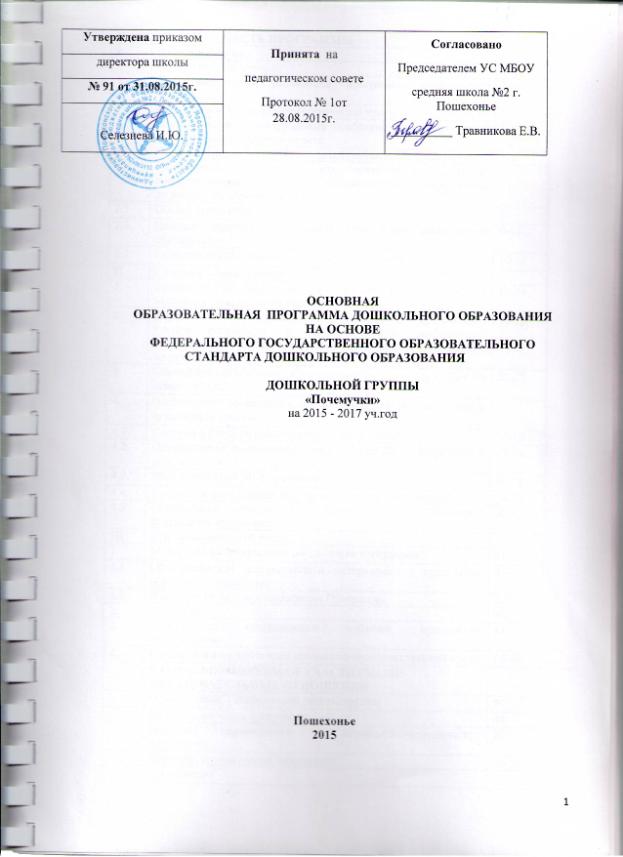 Целевой раздел основной образовательной программыПояснительная запискаПрограмма спроектирована с учетом ФГОС дошкольного образования, особенностей  образовательного учреждения, региона и муниципалитета,  образовательных потребностей и запросов  воспитанников. Определяет цель, задачи, планируемые результаты, содержание и организацию образовательного процесса на ступени и дошкольного образования.Образовательная программа ДГ разрабатывалась в соответствии с требованиями основных нормативных документов:- Федеральный закон от 29.12.2012 г. № 273-ФЗ "Об образовании в Российской Федерации"- Постановлением Главного государственного санитарного врача Российской Федерации от 15 мая . N 26 «Санитарно – эпидемиологические требования к устройству, содержанию и организации режима работы дошкольных образовательных организаций» (Санитарно-эпидемиологические правила и нормативы СанПиН 2.4.1.3049-13)- Федерального государственного образовательного стандарта дошкольного образования- Уставом школы- На основе примерной основной общеобразовательной программы дошкольного образования «От рождения до школы» под редакцией Н.Е. Вераксы, М.А. Васильевой, Т.С. КомаровойПрограмма сформирована  как программа психолого-педагогической поддержки позитивной социализации и индивидуализации, развития личности детей дошкольного возраста и определяет комплекс основных характеристик дошкольного образования (объем, содержание и планируемые результаты в виде целевых ориентиров дошкольного образования).Содержание Программы включает совокупность образовательных областей, которые обеспечивают социальную ситуацию развития личности ребенка.     Программа направлена на создание условий развития дошкольников, открывающих возможности  для позитивной социализации ребёнка, его всестороннего личностного развития, развития инициативы и творческих способностей на основе сотрудничества со взрослыми и сверстниками в соответствующих дошкольному возрасту видам деятельности.Программа включает обязательную часть и часть, формируемую участниками образовательных отношений. Обе части являются взаимодополняющими и необходимыми с точки зрения реализации требований Федерального государственного образовательного стандарта дошкольного образования (далее – ФГОС ДО).Цели и задачи реализации программы дошкольного образованияЦель программы: повышение социального статуса дошкольного образования, обеспечение равенства возможностей для каждого ребенка в получении качественного дошкольного образования, создание благоприятных условий для полноценного проживания ребенком дошкольного детства, формирование основ базовой культуры личности, обеспечение развития личности каждого ребенка, мотивации и способностей в различных видах деятельности, подготовка к жизни в современном обществе, к обучению в школе, обеспечение безопасности жизнедеятельности дошкольника.Задачи программы:• Охрана, укрепление и созидание физического и психического здоровья детей, в том числе их эмоционального благополучия;• Обеспечение равных возможностей для полноценного развития каждого ребенка в период дошкольного детства независимо от пола, нации, языка, социального статуса, психофизиологических и других особенностей (в том числе ограниченных возможностей здоровья);• создание в группах атмосферы гуманного и доброжелательного отношения ко всем воспитанникам, что позволяет растить их общительными, добрыми, любознательными, инициативными, стремящимися к самостоятельности и творчеству;• развитие способностей и творческого потенциала каждого ребенка как субъекта отношений с самим собой, другими детьми, взрослыми и миром;• формирование общей культуры личности детей, в том числе ценностей здорового образа жизни, развитие их социальных, нравственных, эстетических, интеллектуальных, физических качеств; инициативности, самостоятельности иответственности ребенка, создание предпосылок к совместной деятельности;• объединение обучения и воспитания в целостный образовательный процесс на основе духовно-нравственных и социокультурных ценностей и принятых в обществе правил и норм поведения в интересах человека, семьи, общества;• организация эффективного взаимодействия учреждения с семьями воспитанников на основе выстраивания партнерских отношений и повышения педагогической компетентности родителей;• реализация системы коррекции недостатков в физическом и психическом развитии детей.Принципы и подходы к формированию ПрограммыОсновой для построения программы является культурно-исторический и системно-деятельностный подход к развитию ребенка, являющийся методологией ФГОС.Программа:• соответствует принципу развивающего образования, целью которого является развитие ребенка;• сочетает принципы научной обоснованности и практической применимости;• соответствует критериям полноты, необходимости и достаточности;• обеспечивает единство воспитательных, развивающих и обучающих целей и задач процесса образования детей дошкольного возраста, в ходе реализации которых формируются такие качества, которые являются ключевыми в развитии дошкольников;• строится с учетом принципа интеграции образовательных областей в соответствии с возрастными возможностями и особенностями детей, спецификой и возможностями образовательных областей;• основывается на комплексно-тематическом принципе построения образовательного процесса;• предусматривает решение программных образовательных задач в совместной деятельности взрослого и детей и самостоятельной деятельности дошкольников не только в рамках непосредственно образовательной деятельности, но и при проведении режимных моментов в соответствии со спецификой дошкольного образования;• предполагает построение образовательного процесса на адекватных возрасту формах работы с детьми;• строится с учетом соблюдения преемственности между всеми возрастными дошкольными группами и между детским садом и начальной школой;• соответствует принципу этнокультурной соотнесённости дошкольного образования – приобщение детей к истокам народной культуры;• реализует принцип индивидуализации образования.Возрастные и индивидуальные  особенности детей старшего дошкольного возрастаДошкольный возраст является важнейшим в развитии человека, так как он заполнен существенными физиологическими, психологическими и социальными изменениями. Это период жизни, который рассматривается в педагогике и психологии как самоценное явление со своими законами, субъективно переживается в большинстве случаев как счастливая, беззаботная, полная приключений и открытий жизнь. Дошкольное детство играет решающую роль в становлении личности, определяя ход ее развития на последующих этапах жизненного пути человека.Характеристика возрастных особенностей развития детей дошкольного возраста необходима для правильной организации осуществления образовательного процесса, как в условиях семьи, так и в условиях дошкольного образовательного учреждения (группы).Старшая группа (от 5 до 6 лет)Дети шестого года жизни уже могут распределять роли до начала игры и строить свое поведение, придерживаясь роли. Игровое взаимодействие сопровождается речью, соответствующей и по содержанию, и интонационно взятой роли. Речь, сопровождающая реальные отношения детей, отличается от ролевой речи. Дети начинают осваивать социальные отношения и понимать подчиненность позиций в различных видах деятельности взрослых, одни роли становятся для них более привлекательными, чем другие. При распределении ролей могут возникать конфликты, связанные с субординацией ролевого поведения. Наблюдается организация игрового пространства, в котором выделяются смысловой «центр» и «периферия». (В игре «Больница» таким центром оказывается кабинет врача, в игре «Парикмахерская» — зал стрижки, а зал ожидания выступает в качестве периферии игрового пространства.) Действия детей в играх становятся разнообразными.       Развивается изобразительная деятельность детей. Это возраст наиболее активного рисования. В течение года дети способны создать до двух тысяч рисунков. Рисунки могут быть самыми разными по содержанию: это и жизненные впечатления детей, и воображаемые ситуации, и иллюстрации к фильмам и книгам. Обычно рисунки представляют собой схематичные изображения различных объектов, но могут отличаться оригинальностью композиционного решения, передавать статичные и динамичные отношения. Рисунки приобретают сюжетный характер; достаточно часто встречаются многократно повторяющиеся сюжеты с небольшими или, напротив, существенными изменениями. Изображение человека становится более детализированным и пропорциональным. По рисунку можно судить о половой принадлежности и эмоциональном состоянии изображенного человека.        Конструирование характеризуется умением анализировать условия, в которых протекает эта деятельность. Дети используют и называют различные детали деревянного конструктора. Могут заменить детали постройки в зависимости от имеющегося материала. Овладевают обобщенным способом обследования образца. Дети способны выделять основные части предполагаемой постройки. Конструктивная деятельность может осуществляться на основе схемы, по замыслу и по условиям. Появляется конструирование в ходе совместной деятельности. Дети могут конструировать из бумаги, складывая ее в несколько раз (два, четыре, шесть сгибаний); из природного материала. Они осваивают два способа конструирования: 1) от природного материала к художественному образу (ребенок «достраивает» природный материал до целостного образа, дополняя его различными деталями); 2) от художественного образа к природному материалу (ребенок подбирает необходимый материал, для того чтобы воплотить образ).         Продолжает совершенствоваться восприятие цвета, формы и величины, строения предметов; систематизируются представления детей. Они называют не только основные цвета и их оттенки, но и промежуточные цветовые оттенки; форму прямоугольников, овалов, треугольников. Воспринимают величину объектов, легко выстраивают в ряд — по возрастанию или убыванию — до 10 различных предметов. Однако дети могут испытывать трудности при анализе пространственного положения объектов, если сталкиваются с несоответствием формы и их пространственного расположения. Это свидетельствует о том, что в различных ситуациях восприятие представляет для дошкольников известные сложности, особенно если они должны одновременно учитывать несколько различных и при этом противоположных признаков.         В старшем дошкольном возрасте продолжает развиваться образное мышление. Дети способны не только решить задачу в наглядном плане, но и совершить преобразования объекта, указать, в какой последовательности объекты вступят во взаимодействие и т. д. Однако подобные решения окажутся правильными только в том случае, если дети будут применять адекватные мыслительные средства. Среди них можно выделить схематизированные представления, которые возникают в процессе наглядного моделирования; комплексные представления, отражающие представления детей о системе признаков, которыми могут обладать объекты, а также представления, отражающие стадии преобразования различных объектов и явлений (представления о цикличности изменений): представления о смене времен года, дня и ночи, об увеличении и уменьшении объектов в результате различных воздействий, представления о развитии и т. д. Кроме того, продолжают совершенствоваться обобщения, что является основой словесно-логического мышления. В дошкольном возрасте у детей еще отсутствуют представления о классах объектов. Дети группируют объекты по признакам, которые могут изменяться, однако начинают формироваться операции логического сложения и умножения классов. Так, например, старшие дошкольники при группировке объектов могут учитывать два признака: цвет и форму (материал) и т.д.        Дети старшего дошкольного возраста способны рассуждать и давать адекватные причинные объяснения, если анализируемые отношения не выходят за пределы их наглядного опыта. Развитие воображения в этом возрасте позволяет детям сочинять достаточно оригинальные и последовательно разворачивающиеся истории. Воображение будет активно развиваться лишь при условии проведения специальной работы по его активизации.       Продолжают развиваться устойчивость, распределение, переключаемость внимания. Наблюдается переход от непроизвольного к произвольному вниманию.       Продолжает совершенствоваться речь, в том числе ее звуковая сторона. Дети могут правильно воспроизводить шипящие, свистящие и сонорные звуки. Развиваются фонематический слух, интонационная выразительность речи при чтении стихов в сюжетно-ролевой игре и в повседневной жизни. Совершенствуется грамматический строй речи. Дети используют практически все части речи, активно занимаются словотворчеством. Богаче становится лексика: активно используются синонимы и антонимы. Развивается связная речь. Дети могут пересказывать, рассказывать по картинке, передавая не только главное, но и детали.       Достижения этого возраста характеризуются распределением ролей в игровой деятельности; структурированием игрового пространства; дальнейшим развитием изобразительной деятельности, отличающейся высокой продуктивностью; применением в конструировании обобщенного способа обследования образца; усвоением обобщенных способов изображения предметов одинаковой формы.       Восприятие в этом возрасте характеризуется анализом сложных форм объектов; развитие мышления сопровождается освоением мыслительных средств (схематизированные представления, комплексные представления, представления о цикличности изменений); развиваются умение обобщать, причинное мышление, воображение, произвольное внимание, речь, образ Я.Подготовительная к школе группа(от 6 до 7 лет)В сюжетно-ролевых играх дети подготовительной к школе группы начинают осваивать сложные взаимодействия людей, отражающие характерные значимые жизненные ситуации, например, свадьбу, рождение ребёнка, болезнь, трудоустройство и т.д.Игровые действия детей становятся более сложными, обретают особый смысл, который не всегда открывается взрослому. Игровое пространство усложняется. В нём может быть несколько центров, каждый из которых поддерживает свою сюжетную линию. При этом дети способны отслеживать поведение партнёров по всему игровому пространству и менять своё поведение в зависимости от места в нём. Так, ребёнок уже обращается к продавцу не только как покупатель, а как покупатель-мама или покупатель-шофёр и т.п. Исполнение роли акцентируется не только самой ролью, но и тем, в какой части игрового пространства эта роль воспроизводится. Например, исполняя роль водителя автобуса, ребёнок командует пассажирами и подчиняется инспектору ГИБДД. Если логика игры требует появления новой роли, то ребёнок может по ходу игры взять на себя новую роль, сохранив при этом роль, взятую ранее. Дети могут комментировать исполнение роли тем или иным участником игры.Образы из окружающей жизни и литературных произведений, передаваемые детьми в изобразительной деятельности, становятся сложнее. Рисунки   приобретают более детализированный характер, обогащается их цветовая гамма. Более явными становятся различия между рисунками мальчиков и девочек. Мальчики охотно изображают технику, космос, военные действия и т.п. Часто встречаются и бытовые сюжеты: мама и дочка, комната и т.д.Изображение человека становится ещё более детализированным и пропорциональным. Появляются пальцы на руках, глаза, рот, нос, брови, подбородок. Одежда может быть украшена различными деталями.При правильном педагогическом подходе у детей формируются художественно-творческие способности в изобразительной деятельности.Дети подготовительной группы в значительной степени освоили конструирование из строительного материала. Они свободно владеют обобщёнными способами анализа, как изображений, так и построек; не только анализируют основные конструктивные особенности различных деталей, но и определяют их форму на основе сходства со знакомыми им объёмными предметами. Свободные постройки становятся симметричными и пропорциональными, их строительство осуществляется на основе зрительной ориентировки.Дети быстро и правильно подбирают необходимый материал. Они достаточно точно представляют себе последовательность, в которой будет осуществляться постройка, и материал, который понадобится для её выполнения; способны выполнять различные по степени сложности постройки, как по собственному замыслу, так и по условиям.В этом возрасте дети уже могут освоить сложные формы сложения из листа бумаги и придумывать собственные, но этому их нужно специально обучать. Данный вид деятельности не просто доступен детям – он важен для углубления их пространственных представлений.Усложняется конструирование из природного материала. Дошкольникам уже доступны целостные композиции по предварительному замыслу, которые могут передавать сложные отношения, включать фигуры людей и животных.У детей продолжает развиваться восприятие, однако они не всегда могут одновременно учитывать несколько различных признаков.Развивается образное мышление, однако воспроизведение метрических отношений затруднено. Это легко проверить, предложив детям воспроизвести на листе бумаги образец, на котором нарисованы девять точек, расположенных не на одной прямой. Как правило, дети не воспроизводят метрические отношения между точками: при наложении рисунков друг на друга точки детского рисунка не совпадают с точками образца.Продолжают развиваться навыки обобщения и рассуждения, но они в значительной степени ещё ограничиваются наглядными признаками ситуации.Продолжает развиваться воображение, однако часто приходится констатировать снижение развития воображения в этом возрасте в сравнении со старшей группой. Это можно объяснить различными влияниями, в том числе и средств массовой информации, приводящих к стереотипности детских образов.Продолжает развиваться внимание дошкольников, оно становится произвольным. В некоторых видах деятельности время произвольного сосредоточения достигает 30 минут.У дошкольников продолжает развиваться речь: её звуковая сторона, грамматический строй, лексика. Развивается связная речь. В высказываниях детей отражаются как расширяющийся словарь, так и характер обобщений, формирующихся в этом возрасте. Дети начинают активно употреблять обобщающие существительные, синонимы, антонимы, прилагательные и т.д.В результате правильно организованной образовательной работы у дошкольников развиваются диалогическая и некоторые виды монологической речи.В подготовительной к школе группе завершается дошкольный возраст. Его основные достижения связаны с освоением мира вещей как предметов человеческой культуры; освоением форм позитивного общения с людьми; развитием половой идентификации, формированием позиции школьника.1.4 Общие сведения о коллективе детей, работников, родителейОсновными участниками реализации программы  являются: дети старшего дошкольного возраста, родители (законные представители), педагоги. Возрастная категория – дети 5-7 лет. Направленность группы – общеразвивающая. Количество детей  - 25.Кадровый  потенциалДошкольная группа полностью  укомплектована кадрами. Воспитательно-образовательную работу осуществляют 2 воспитателя, музыкальный руководитель, психолог, учитель –логопед, инструктор по физической культуре.  Воспитатели своевременно проходят КПК, обучаются на хозрасчётных  и проблемных курсах при ИРО г. Ярославль. А также повышают свой профессиональный уровень через  посещения районных методических объединений, семинаров,  прохождение процедуры аттестации, самообразование. Планируемые результаты как ориентиры освоения воспитанниками основной образовательной программы дошкольного образования.2.1. Общие положения Целевые ориентиры дошкольного образования  представляют собой социально-нормативные возрастные характеристики возможных достижений ребенка на этапе завершения уровня дошкольного образования. 	Специфика дошкольного детства (гибкость, пластичность развития ребенка, высокий разброс вариантов его развития, его непосредственность и непроизвольность), а также системные особенности дошкольного образования (необязательность уровня дошкольного образования в Российской Федерации, отсутствие возможности вменения ребенку какой-либо ответственности за результат) делают неправомерными требования от ребенка дошкольного возраста конкретных образовательных достижений и обусловливают необходимость определения результатов освоения образовательной программы в виде целевых ориентиров.Целевые ориентиры не подлежат непосредственной оценке, в том числе в виде педагогической диагностики (мониторинга), и не являются основанием для их формального сравнения с реальными достижениями детей. Они не являются основой объективной оценки соответствия установленным требованиям образовательной деятельности и подготовки детей.  Освоение Программы не сопровождается проведением промежуточных аттестаций и итоговой аттестации воспитанников.  Целевые ориентиры программы выступают основаниями преемственности дошкольного и начального общего образования. При соблюдении требований к условиям реализации Программы настоящие целевые ориентиры предполагают формирование у детей дошкольного возраста предпосылок учебной деятельности на этапе завершения ими дошкольного образования. Целевые ориентиры как ценностные установки и векторы развития ребенка Настоящие требования являются ориентирами для:а)  решения задач  формирования Программы; анализа профессиональной деятельности; взаимодействия с семьями воспитанников;б)информирования родителей (законных представителей) и общественности относительно целей дошкольного образования, общих для всего образовательного пространства Российской Федерации.Целевые ориентиры:не подлежат непосредственной оценке;не являются непосредственным основанием оценки как итогового, так и промежуточного уровня развития детей; не являются основанием для их формального сравнения с реальными достижениями детей;не являются основой объективной оценки соответствия установленным требованиям образовательной деятельности и подготовки детей; не являются непосредственным основанием при оценке качества образования. Целевые ориентиры на этапе завершения дошкольного образования:1. ребенок овладевает основными культурными способами деятельности, проявляет инициативу и самостоятельность в разных видах деятельности - игре, общении, познавательно-исследовательской деятельности, конструировании и др.;2. способен выбирать себе род занятий, участников по совместной деятельности;3. ребенок обладает установкой положительного отношения к миру, к разным видам труда, другим людям и самому себе, обладает чувством собственного достоинства; активно взаимодействует со сверстниками и взрослыми, участвует в совместных играх.4. способен договариваться, учитывать интересы и чувства других, сопереживать неудачам и радоваться успехам других, адекватно проявляет свои чувства, в том числе чувство веры в себя, старается разрешать конфликты;5. ребенок обладает развитым воображением, которое реализуется в разных видах деятельности, и прежде всего в игре;6. ребенок владеет разными формами и видами игры, различает условную и реальную ситуации, умеет подчиняться разным правилам и социальным нормам;7. ребенок достаточно хорошо владеет устной речью, может выражать свои мысли и желания, может использовать речь для выражения своих мыслей, чувств и желаний, построения речевого высказывания в ситуации общения, может выделять звуки в словах, у ребенка складываются предпосылки грамотности;8. у ребенка развита крупная и мелкая моторика; он подвижен, вынослив, владеет основными движениями, может контролировать свои движения и управлять ими;9. ребенок способен к волевым усилиям, может следовать социальным нормам поведения и правилам в разных видах деятельности, во взаимоотношениях со взрослыми и сверстниками, может соблюдать правила безопасного поведения и личной гигиены;10. ребенок проявляет любознательность, задает вопросы взрослым и сверстникам, интересуется причинно-следственными связями, пытается самостоятельно придумывать объяснения явлениям природы и поступкам людей; склонен наблюдать, экспериментировать;11. обладает начальными знаниями о себе, о природном и социальном мире, в котором он живет; знаком с произведениями детской литературы, обладает элементарными представлениями из области живой природы, естествознания, математики, истории и т.п.;12. ребенок способен к принятию собственных решений, опираясь на свои знания и умения в различных видах деятельности.Целевые ориентиры также включают результаты освоения части основной образовательной программы, формируемой участниками образовательных отношений, среди которых:ребёнок- обладает начальными знаниями о природе, истории и традициях родного края;- способен принимать собственные решения, опираясь на свои знания и умения в различных видах деятельности;- родители вовлечены в образовательный процесс в ДОО, испытывают большее уважение к труду воспитателейОсобенности проведения педагогической диагностикиПедагогическая диагностика осуществляется с целью определения динамики актуального индивидуального профиля развития ребенка и используется при решении следующих задач: • индивидуализации образования (в том числе поддержки ребенка, построения его образовательной траектории или профессиональной коррекции особенностей его развития); • оптимизации работы с группой детей.  В связи с этим, педагогическая диагностика: - не содержит каких-либо оценок развития ребенка, связанных с фиксацией образовательных достижений; -позволяет фиксировать актуальный индивидуальный профиль развития дошкольника и оценивать его динамику; - учитывает зону ближайшего развития ребенка по каждому из направлений; - учитывает представленные в Программе целевые ориентиры, но не использует их в качестве основания для их формального сравнения с реальными достижениями детей. Инструментарий для педагогической диагностики детского развития – карты наблюдения, взятые из диагностики педагогического процесса по образовательным областям развития, автора – Верещагиной Натальи Валентиновны. В отдельных случаях (при необходимости) может проводиться психологическая диагностика детей. Она проводится квалифицированными специалистами (например, педагогом-психологом) и только с согласия родителей (законных представителей) детей.                                                         Приложение 1Содержательный раздел1. Описание образовательной деятельности в соответствии с направлениями развития ребенкаСодержание Программы  обеспечивает  развитие личности, мотивации и способностей детей в различных видах деятельности и охватывает следующие структурные единицы, представляющие определенные направления развития и образования детей (далее - образовательные области):социально-коммуникативное развитие;познавательное развитие;речевое развитие;художественно-эстетическое развитие;физическое развитие. Образовательная область «Социально-коммуникативное развитие»Цель:Позитивная социализация детей дошкольного возраста, приобщение детей к социокультурным нормам, традициям семьи, общества и государства.Задачи:• создание условий для усвоения норм и ценностей, принятых в обществе, включая моральные и нравственные ценности;• развитие общения и взаимодействия ребенка со взрослыми и сверстниками; становление самостоятельности, целенаправленности и саморегуляции собственных действий;• развитие социального и эмоционального интеллекта, эмоциональной отзывчивости, сопереживания, формирование готовности к совместной деятельности со сверстниками, формирование уважительного отношения и чувства принадлежности к своей семье и к сообществу детей и взрослых в Организации;• формирование позитивных установок к различным видам труда и творчества;• формирование основ безопасного поведения в быту, социуме, природе.Основные направления:Социализация, развитие общения, нравственное воспитаниеУсвоение норм и ценностей, принятых в обществе, воспитание моральных и нравственных качеств ребенка, формирование умения правильно оценивать свои поступки и поступки сверстников.Развитие общения и взаимодействия ребенка с взрослыми и сверстниками, развитие социального и эмоционального интеллекта, эмоциональной отзывчивости, сопереживания, уважительного и доброжелательного отношения к окружающим.Формирование готовности детей к совместной деятельности, развитие умения договариваться, самостоятельно разрешать конфликты со сверстниками.Содержание образовательной работы с детьми направлено на присвоение норм и ценностей, принятых в обществе, включая моральные и нравственные ценности:- воспитывать любовь и уважение к малой Родине, к родной природе, к отечественным традициям и праздникам и представление о социокультурных ценностях нашего народа;- воспитывать уважение и интерес к различным культурам, обращать внимание на отличие и сходство их ценностей;- уважать права и достоинства других людей, родителей, пожилых, инвалидов;- формировать представление о добре и зле, способствовать гуманистической направленности поведения;- знакомить детей с поступками людей, защищающих и отстаивающих ценности жизни, семьи, отношений товарищества, любви и верности, созидания и труда;- вызывать чувство сострадания к тем, кто попал в сложную жизненную ситуацию, нуждается в помощи, испытывает боль, тревогу, страх, огорчение, обиду, терпит нужду и лишения;- расширять представления о своем родном крае, столице своей Родины, ее символикой;- формировать позицию гражданина своей страны;- создавать условия для принятия конструктивного разрешения конфликтных ситуаций;- формировать оценку нравственных понятий с целью педагогического воздействия художественного слова на детей, получения первичных ценностных представлений о понятиях;- совершенствовать свои эмоционально-положительные проявления в сюжетно-ролевых играх;- закреплять умение действовать по правилам игры, соблюдая ролевые взаимодействия и взаимоотношения;- поощрять участие в сюжетно-ролевых играх, отражая замысел игры, эмоциональные и ситуативно-деловые отношения между сказочными персонажами и героями; отражать социальные взаимоотношение между людьми в соответствии с их профессиональной деятельностью.Развитие общения и взаимодействия ребенка с взрослыми и сверстниками:- обеспечивать взаимодействие с детьми, способствующее их эмоциональному благополучию;- создавать общую атмосферу доброжелательности, принятия каждого, доверия, эмоционального комфорта, тепла и понимания;- стремиться к установлению доверительных отношений с детьми, учитывать возможности ребенка, не допуская ощущения своей несостоятельности: приходить на помощь при затруднениях, не навязывать сложных и непонятных действий, при взаимодействии находиться на уровне глаз ребенка, стараться минимально ограничивать его свободу, поощрение и поддержку использовать чаще, чем порицание и запрещение;- закладывать групповые традиции, позволяющие учитывать настроения и пожелания детей при планировании жизни группы в течение дня;- создавать условия для общения со старшими и младшими детьми и людьми пожилого возраста;- содействовать становлению социально-ценностных взаимоотношений, доброжелательных и равноправных отношений между сверстниками;- обеспечивать одинаковое отношение ко всем участникам совместной игры, общения;- удовлетворять потребности каждого ребенка во внешних проявлениях, симпатии к нему лично;- предотвращать негативное поведение, обеспечивающее каждому ребенку физическую безопасность со стороны сверстников;- знакомить с нормативными способами разрешения конфликтов;- формировать представления о положительных и отрицательных действиях детей и взрослых и отношения к ним.Становление самостоятельности, целенаправленности и саморегуляции собственных действий:- совершенствовать самостоятельность в организации досуговой деятельности;- формировать умение выбора правильного решения, обосновывая свои действия (свой выбор) путем установления причинно-следственной зависимости между событиями и природными явлениями.Формирование основ безопасности в быту, социуме, природе:- прививать знания основ безопасности;- безопасность при работе с острыми предметами; оберегать глаза от травм во время игр и занятий;- объяснять важность хорошего освещения для сохранения зрения;- приучать к соблюдению осторожности при встрече с незнакомыми животными;-предупреждать об опасности приема лекарственных препаратов, и свойствах ядовитых растений, игр с огнем, аэрозольными баллончиками;- обогащать представления детей об опасных для человека и окружающего мира природы ситуациях и знакомить со способами поведения в них;- добиваться выполнения правил дорожного движения. Образовательная область «Познавательное развитие»Развитие любознательности и познавательной мотивации:- развивать умение детей наблюдать и анализировать различные явления и события, сопоставлять их, обобщать.Формирование познавательных действий, становление сознания:- обогащать сознание новым познавательным содержанием (понятиями и представлениями) посредством основных источников информации, искусств, наук, традиций и обычаев;- способствовать развитию и совершенствованию разных способов познания в соответствии с возрастными возможностями, индивидуальным темпом развития ребенка;- целенаправленно развивать познавательные процессы посредством специальных дидактических игр и упражнений.Развитие воображения и творческой активности:- создавать условия способствующие, выявлению и поддержанию избирательных интересов, появления самостоятельной познавательной активности детей;- формировать познавательные отношения к источникам информации и начать приобщать к ним;- учитывать интересы и пожелания ребенка при планировании и проведении познавательно-развлекательных и культурных мероприятий в семье и дошкольной организации.Формирование первичных представлений о себе, других людях, объектах окружающего мира, о свойствах и отношениях объектов окружающего мира (форме, цвете, размере, материале, звучании, ритме, темпе, количестве, числе, части и целом, пространстве и времени, движении и покое, причинах и следствиях и др.),- формировать позитивное отношение к миру на основе эмоционально-чувственного опыта;- совершенствовать общие и частные представления о предметах ближнего и дальнего окружения и их свойствах: форме, цвете, размере, материале, звучании, ритме, темпе, количестве, числе, части и целом, пространстве и времени, движении и покое;- актуализировать представления о сенсорных эталонах, развивать способность предвидеть (прогнозировать) изменения свойств предметов под воздействием различных факторов и причинно-следственных связей,- способствовать осознанию количественных отношений между последовательными числами в пределах первого десятка, определению состава любого числа первого десятка из двух меньших чисел; совершенствованию счетных и формированию вычислительных навыков, познакомить с арифметическими действиями сложения и вычитания;- развивать потребность в использовании различных способов обследования в познании окружающего;- содействовать процессу осознания детьми своего «Я», отделять себя от окружающих предметов, действий с ними и других людей;- содействовать формированию способности самопознанию на основе широкого использования художественной деятельности;- развивать представления детей о себе в будущем, используя фантазирование;- развивать способность определять основание для классификации, классифицировать предметы по заданному основаниюПланета Земля в общем доме людей, об особенностях её природы, многообразии стран и народов мира:- формировать представление о взаимоотношениях природы и человека, доступное детям постижение системы «Человек - природная среда»;- способствовать развитию ответственного бережного отношения к природе;-развивать чувство ответственности за свои поступки по отношению к представителям живой природы. Образовательная область «Речевое развитие»Владение речью как средством общения:-побуждать детей употреблять в речи слова и словосочетания в соответствии с условиями и задачами общения, речевой и социальной ситуацией, связывать их по смыслу;- вводить в речь детей новые слова и понятия, используя информацию из прочитанных произведений художественной литературы.Обогащение активного словаря:- расширять, уточнять и активизировать словарь в процессе чтения произведений художественной литературы, показывая детям красоту, образность, богатство русского языка;- обогащать словарь детей на основе ознакомления с предметами и явлениями окружающей действительности;- побуждать использовать в своей речи обобщающие и родовые понятия;.- расширять и активизировать словарь через синонимы и антонимы (существительные, глаголы, прилагательные);- активизировать словарь прилагательных и глаголов через синонимы и антонимы;- поощрять стремление детей подбирать слова-синонимы для более точного выражения смысла и эмоциональной окраски высказывания;- объяснять и использовать переносное значение слов и побуждать использовать в своей речи для более точного и образного выражения мысли;- знакомить с многозначными словами и словами-омонимами и с фразеологическими оборотамиРазвитие связной, грамматически правильной диалогической и монологической речи:- побуждать детей употреблять в речи имена существительные во множественном числе, образовывать форму родительного падежа множественного числа существительных;- побуждать детей согласовывать прилагательные с существительными (в роде и числе), использовать глаголы в повелительном наклонении и неопределенной форме;-упражнять в употреблении притяжательного местоимения «мой» и в правильном употреблении предлогов, выражающих пространственные отношения (на, в, за, из, с, под, к, над, между, перед и др.);- упражнять в словообразовании при помощи суффиксов (- ищ, -иц,-ец-) и приставок;- поощрять стремление детей составлять из слов словосочетания и предложе-ния;- обучать составлению и распространению простых предложений за счет однородных членов: подлежащих, определений, сказуемых;- способствовать появлению в речи детей предложений сложных конструкций;- начать знакомить с видами простых предложений по цели высказывания (повествовательные, вопросительные, побудительные).Развитие связной диалогической и монологической речи:- вырабатывать у детей активную диалогическую позицию в общении со сверстниками;- приобщать детей к элементарным правилам ведения диалога (умение слушать и понимать собеседника; задавать вопросы и строить ответ;- способствовать освоению ребенком речевого этикета (приветствие, обращение, просьба, извинение, утешение, благодарность, прощание и пр.);- побуждать детей к описанию различными средствами отдельных объектов и построению связных монологических высказываний повествовательного и описательного типов;- упражнять детей в восстановлении последовательности в знакомых сказках, вычленять (определять) и словесно обозначать главную тему и структуру повествования: зачин, средняя часть, концовка.Развитие звуковой и интонационной культуры речи, фонематического слуха:- развивать речевое дыхание и речевое внимания;- формировать правильное звукопроизношение;- побуждать проводить анализ артикуляции звуков по пяти позициям (губы-зубы-язык-голосовые связки-воздушная струя);- познакомить с понятием «гласные – согласные звуки», «твердые-мягкие согласные звуки».- развивать речевой слух (фонематического и фонетического восприятия);- познакомить со слоговой структурой слова;-учить определять количество слогов в словах;- развивать просодическую сторону речи (силу, высоту, темп, тембр и громкость речи, силу голоса);- упражнять в качественном произношении слов и помогать преодолевать ошибки при формировании правильного словопроизношения в правильном постановке ударения при произнесении слов.Формирование звуковой аналитико-синтетической активности как предпосылки обучения грамоте:- упражнять в подборе слов с заданным звуком в разных позициях (начало, середина, конец слова);- упражнять в умении анализировать слоговую структуру слова (определять количество и последовательность слогов в словах);- упражнять в умении проводить слого-звуковой анализ слов. Упражнять в умении определять последовательность звуков в словах;- познакомить с ударением;- упражнять в умении производить анализ и синтез предложений по словам. Образовательная область «Художественно-эстетическое развитие»Развитие предпосылок ценностно-смыслового восприятия и понимания произведений искусства (словесного, музыкального, изобразительного) и мира природы:- содействовать накоплению детьми опыта восприятия высокохудожественных произведений искусства;- воспитывать у детей уважение к искусству как ценному общественно признанному делу;- добиваться взаимосвязи эмоционального, интеллектуального компонента восприятия детьми произведений искусства, опираясь как на их чувственное восприятие, так и на мышление.Становление эстетического отношения к окружающему миру:- вызывать интерес к произведениям искусства, предметному миру и природе;- развивать способность наслаждаться многообразием форм, красок, запахов и звуков природы, отдельных ее состояний и стихий (ветра, дождя, снегопада, водопада);- вырабатывать потребность в постоянном общении с произведениями искусства;- развивать представление о разнообразии цветов и оттенков, звуков, красоты, пластики движений, выразительности слова;- развивать воображение, образное мышление, эстетический вкус при восприятии произведений искусства и природы.Формирование элементарных представлений о видах искусства:-формировать элементарные представления о видах искусства: архитектуре, изобразительном искусстве (графика, живопись, скульптура), декоративно-прикладном искусстве, литературе (лирика, рассказ), фольклоре (сказки, потешки и др.), музыкальном искусстве (песня, танец, марш)театральном, фото - и киноискусстве, дизайне;- знакомить детей с национальными фольклорными произведениями, произведениями писателей-носителей национального языка или писателей – жителей конкретного региона;- развивать способность наслаждаться многообразием форм, красок, звуков, красотой движений, образностью и богатством русского языка.Стимулирование сопереживания персонажам художественных произведений:- содействовать накоплению опыта восприятия произведений искусства и эмоциональной отзывчивости на них;- развитие основ художественного вкуса;- помогать детям с помощью произведений искусства почувствовать восхищение силой человеческого духа, героизмом, отношением к родителям, природе и др.;- побуждать высказывать свои предпочтения и давать эстетическую оценку произведениям искусства.Реализация самостоятельной творческой деятельности детей (изобразительной, конструктивно-модельной, музыкальной, и др.):- обращать внимание на средства выразительности, с помощью которых деятели искусства передают состояние природы, характер и настроение своих героев;- поддерживать стремление детей к творчеству;- содействовать формированию у детей практических навыков в художественно-эстетических видах деятельности;- обогащать и расширять художественный опыт детей, поддерживать и направлять эмоционально-эстетическую трактовку образов;- развивать способность к импровизациям в различных видах искусства;- учить добиваться выразительной передачи образа через форму, строение, пропорции, детали, звуки, движения, жесты, мимику и др. Образовательная область «Физическое развитие»Приобретение опыта в следующих видах поведения детей: двигательном, в том числе связанном с выполнением упражнений, направленных на развитие таких физических качеств, как координация и гибкость; способствующих правильному формированию опорно-двигательной системы организма, развитию равновесия, координации движения, крупной и мелкой моторики обеих рук, а также с правильным, не наносящем ущерба организму:- удовлетворять потребность детей в движении;- повышать устойчивость организма к воздействию различных неблагоприятных факторов;- расширять у детей представления и знания о различных видах физических упражнений спортивного характера;- целенаправленно развивать физические качества (скоростные, скоростно-силовые, силу, гибкость, ловкость и выносливость);- развивать координацию движений, чувства равновесия, ориентировку в пространстве, скоростную реакцию, силу и гибкость;- обеспечивать тренировку мелкой мускулатуры тонких движения рук через специально подобранные комплексы физических упражнений и игр с учетом возрастных и индивидуальных особенностей ребенка;- развивать у детей возможность самостоятельного выполнения детьми всех гигиенических процедур и навыков самообслуживания;- формировать у детей потребность в регулярных занятиях физической культуры.Выполнение основных движений (ходьба, бег, мягкие прыжки, повороты в обе стороны):- развивать основные движения во время игровой активности детей.Ходьба (скрестным шагом, выпадами, в приседе, спиной вперед; с закрытыми глазами (4 – 6 м); по узкой рейке гимнастической скамейки прямо и боком; в разных построениях; совершая различные движения руками).Бег (из разных стартовых положений (сидя, сидя по-турецки; сидя спиной по направлению движения и т.п.), спиной вперед, сохраняя направление и равновесие; по уменьшенной, приподнятой, наклонной поверхности; пробежки под вращающейся скакалкой по одному и парами.Прыжки (подпрыгивания на месте разными способами – с поворотами кругом, смещая ноги вправо-влево; в сочетании с различными положениями и движениями рук; прыжки сериями по 30 – 40 прыжков (2 – 3 раза), на двух и на одной ноге, с продвижением вперед (многоскоки); через линии, веревку, невысокие предметы; вверх из глубоко приседа; боком с опорой руками на предмет; через длинную вращающуюся скакалку; через большой обруч, как через скакалку; прыжковые упражнения, сидя на больших гимнастических мячах (гимниках): повороты вокруг себя, поочередный подъем ног, постановка стоп на мяч и т.д.).Бросание, ловля, метание (бросание мяча вверх, о землю и ловля его одной и двумя руками, то же с хлопками, поворотами и другими заданиями; то же из одной руки в другую, с отскоком от пола; перебрасывание мяча друг другу из разных исходных положений (снизу из-за головы, сидя по-турецки, стоя на коленях и т.п.); через сетку; перекидывание набивных мячей весом 1 кг; отбивание мяча об пол, о землю с продвижением вперед (не менее 6 раз); метание мяча (мешочка с песком) в горизонтальную и вертикальную цели с расстояния 4 – 5 м, в движущуюся цель, вдаль метание вдаль ведущей рукой на 5 – 8 м.Ползание, лазанье (ползание на животе, спине по гимнастической скамейке, подтягиваясь руками и отталкиваясь ногами; по бревну; лазание по гимнастической стенке, лестнице, меняя темп, используя одноименный и разноименный способы лазания; передвижение с пролета на пролет гимнастической стенки по диагонали; лазание по веревочной лестнице, скалодрому).Упражнения для мышц головы и шеи (плавно выполнять движения головой, рисуя в воздухе цифры от 1 до 10; при приседании и ходьбе удерживать на голове разнообразные предметы (расстояние 6 – 10 м).Упражнения для мышц рук и плечевого пояса (поднимать, разводить, сгибать, вращать, выпрямлять руки из разных исходных положений одновременно и попеременно; выполнять разнонаправленные движения; разводить и сводить пальцы рук; смыкать поочередно пальцы рук с большим пальцем руки; вращать обруч перед собой и сбоку одной рукой на кисти и предплечье руки).Упражнения для мышц туловища (наклоняться вперед, в стороны, назад из различных исходных положений; сидя, руки в упоре сзади, поднять обе ноги, оттянуть носки и удерживать ноги в этом положении; лежа на спине, поднимать одновременно обе ноги, пытаясь дотянуться до лежащего за головой предмета; лежа на животе, стараться захватить руками щиколотки ног и удержаться в таком положении; лежа на животе прогибаться, приподнимая плечи над полом и разводя руки в стороны).Упражнения для мышц брюшного пресса и ног (выставлять ногу вперед на носок скрестно; на носок - на пятку, с притопами; переступать на месте, не отрывая носки ног от пола; выполнять мах прямой ногой вперед, стараясь достать носком выпрямленной ноги ладони вытянутых рук; мах в сторону; приседать вниз - в стороны из положения ноги врозь, перенося массу тела с одной ноги на другую, не поднимаясь; захватывать ступнями ног палку посередине и поворачивать ее на полу; пытаться рисовать, удерживая карандаш пальцами ног).Самостоятельные построения и перестроения: в шахматном порядке; расчет на «первый-второй»; перестроение из одной шеренги в две; из построения парами в колонну по одному («цепочкой»).Формирование начальных представлений о некоторых видах спорта, овладение подвижными играми с правилами; становление целенаправленности и саморегуляции в двигательной сфере;- развивать у детей умение самостоятельно организовывать подвижные игры и выполнять упражнения.Овладение элементарными нормами и правилами здорового образа жизни (в питании, двигательном режиме, закаливании, при формировании полезных привычек и др.).- содействовать формированию у детей привычки к здоровому образу жизни;- рассказывать детям о достижениях взрослых и детей в вопросах, связанных с формированием их здоровья, занятиями спорта.2. Формы, способы, методы и средства реализации программы с учетом возрастных и индивидуальных особенностей воспитанников, специфики их образовательных потребностей и интересовКонкретное содержание указанных образовательных областей зависит от возрастных и индивидуальных особенностей детей, определяется целями и задачами программы и  реализуется в различных видах деятельности (общении, игре, познавательно-исследовательской деятельности - как сквозных механизмах развития ребенка)Формы работы по образовательным областямСтарший дошкольный возрастПроектирование образовательного процесса    в соответствии с контингентом воспитанников, их индивидуальными и возрастными особенностями, состоянием здоровьяОптимальные условия для развития ребенка – это продуманное соотношение свободной, регламентируемой и нерегламентированной (совместная деятельность педагогов и детей и самостоятельная деятельность детей) форм деятельности ребенка   Образовательная деятельность вне организованных занятий обеспечивает максимальный учет особенностей и возможностей ребенка, его интересы и склонности. В течение дня предусмотрен определенный баланс различных видов деятельности:Формы организации  непосредственно-образовательной деятельности:Групповые, фронтальные 3. Специфика организации образовательного процесса в ДОУ на основе ФГОССовместная деятельность взрослого и детей – основная модель организации образовательного процесса детей дошкольного возраста; деятельность двух и более участников образовательного процесса (взрослых и воспитанников) по решению образовательных задач на одном пространстве и в одно и то же время. Отличается наличием партнерской (равноправной) позиции взрослого и партнерской формой организации (возможность свободного размещения, перемещения и общения детей в процессе образовательной деятельности). Предполагает индивидуальную, подгрупповую, фронтальную формы работы с воспитанниками.Организация совместной деятельности взрослых и детей должна распространяться как на проведение режимных моментов, так и на всю непосредственно общеобразовательную деятельность.Самостоятельная деятельность детей - одна из основных моделей организации образовательного процесса детей дошкольного возраста.Свободная деятельность детей в условиях созданной педагогами предметно – развивающей среды, обеспечивающая выбор каждым ребенком деятельность по интересам и позволяющая ему взаимодействовать со сверстниками или действовать индивидуально.Организованная воспитателем деятельность воспитанников, направленная на решение задач, связанных с интересами других людей (эмоциональное благополучие других людей, помощь другим в быту, в общении и т.д.)Модель организации образовательного процесса в соответствии с ФГОССпецифика организации образовательного процесса в ДГ на основе ФГОСНепосредственно образовательная деятельность. Реализуется через организацию различных видов детской деятельности или их интеграцию с использованием разнообразных форм и методов работы, выбор которых осуществляется педагогами самостоятельно в зависимости от контингента детей, уровня освоения Программы и решения конкретных образовательных задач.      Способы организации детской деятельностиМаксимально допустимый объем образовательной нагрузки соответствует санитарно - эпидемиологическим правилам и нормативам СанПиН  2.4.1.3049-13  "Санитарно-эпидемиологические требования к устройству, содержанию и организации режима работы дошкольных образовательных организаций",  утвержденным постановлением Главного государственного санитарного врача Российской Федерации от 15 мая 2013 г. № 26  (зарегистрировано Министерством юстиции Российской Федерации 29 мая 2013 г., регистрационный  № 28564). Максимально допустимый объем образовательной нагрузки в первой половине дняв старшей и подготовительной 45 минут и 1, 5 часа соответственно. Максимально допустимый объем недельной образовательной нагрузки для детей дошкольного возраста составляет: в старшей группе (дети шестого года жизни) - 6 часов 15 минут, в подготовительной (дети седьмого года жизни) - 8 часов 30 минутПродолжительность непрерывной непосредственно образовательной деятельности для детей 6-го года жизни - не более 25 минутдля детей 7-го года жизни - не более 30 минут. В середине времени, отведенного на непрерывную образовательную деятельность, проводят физкультминутку. Перерывы между периодами непосредственно образовательной деятельности – не менее 10 минутНепосредственно образовательная деятельность с детьми   старшего дошкольного возраста осуществляется во второй половине дня после дневного сна, но не чаще 2-3 раз в неделю. Ее продолжительность составляет не более 25-30 минут в день. В середине непосредственно образовательной деятельности статического характера проводят физкультминутку.Непосредственно образовательная деятельность физкультурно-оздоровительного и эстетического цикла занимает  не менее 50% общего времени, отведенного на непосредственно образовательную деятельность.Непосредственно-образовательная деятельность, требующая повышенной познавательной активности и умственного напряжения детей, проводится в первую половину дня и в дни наиболее высокой работоспособности (вторник, среда), сочетается с физкультурными и музыкальными занятиями. Проектирование образовательного процесса педагогический коллектив выстраивает на основе, выбранной оптимальной модели.       Модель реализации образовательных областей  в дошкольной  группе в процессе  непосредственно-образовательной деятельности   Комплексно-тематическая модельКомплексно–тематический принцип образовательного процесса определяется Научной концепцией дошкольного образования (под ред. В. И. Слободчикова, 2005 год) как основополагающий принцип для структурирования содержания образования дошкольников. Темы придают системность и культуросообразность образовательному процессу. Реализация темы в комплексе разных видов деятельности (в игре, рисовании, конструировании и др.) призывает взрослого к более свободной позиции – позиции партнера, а не учителя. В основу организации образовательных содержаний ставится тема, которая выступает как сообщаемое знание и представляется в эмоционально-образной форме. Реализация темы в разных видах детской деятельности («проживание» ее ребенком) вынуждает взрослого к выбору более свободной позиции, приближая ее к партнерской. Набор тем определяет воспитатель и это придает систематичность всему образовательному процессу. Модель предъявляет довольно высокие требования к общей культуре и творческому и педагогическому потенциалу воспитателя, так как отбор тем является сложным процессом.Предметно-средовая модель. Содержание образования проецируется непосредственно на предметную среду. Взрослый – организатор предметных сред, подбирает автодидактический, развивающий материал, провоцирует пробы и фиксирует ошибки ребенка. Организационной основой реализации Программы является Календарь тематических недель (событий, проектов, игровых обучающих ситуаций и т.п.)Темообразующие факторы:– реальные события, происходящие в окружающем мире и вызывающие интерес детей (яркие природные явления и общественные события, праздники.)	– воображаемые события, описываемые в художественном произведении, которое воспитатель читает детям; – события, «смоделированные» воспитателем (исходя из развивающих задач): внесение в группу предметов, ранее неизвестных детям, с необычным эффектом или назначением, вызывающих неподдельный интерес и исследовательскую активность («Что это такое? Что с этим делать? Как это действует?»); – события, происходящие в жизни возрастной группы, увлекающие детей и приводящие к удерживающимся какое-то время интересам. Эти интересы (например, увлечение динозаврами) поддерживаются средствами массовой коммуникации и игрушечной индустрией;- сезонные  изменения в жизни животного мира и человека;Все эти факторы, могут использоваться воспитателем для гибкого проектирования целостного образовательного процесса.Календарь тематических недель (праздников, событий, проектов и т.д.)Особенности образовательной деятельности разных видов и культурных практик.4.1.  Система физкультурно-оздоровительной работыЦель: Сохранение и укрепление здоровья детей, формирование у детей, педагогов и родителей ответственности в деле сохранения собственного здоровья.Основные направления  физкультурно-оздоровительной работыСоздание условийорганизация здоровье сберегающей среды в группеобеспечение   благоприятного  течения   адаптациивыполнение   санитарно-гигиенического  режима2. Организационно-методическое и педагогическое направлениепропаганда ЗОЖ и методов оздоровления в коллективе детей, родителей и педагоговизучение передового педагогического, медицинского и социального опыта по оздоровлению детей, отбор и внедрение эффективных технологий и методикопределение показателей   физического развития, двигательной подготовленности, объективных и субъективных критериев здоровья методами  диагностики.3. Физкультурно-оздоровительное направлениерешение оздоровительных задач всеми средствами физической культуры4. Профилактическое направлениепроведение обследований   по социометриипредупреждение   острых заболеваний   методами  неспецифической профилактикиоказание скорой помощи при неотложных состояниях.Организация рациональной двигательной активности.      Физическое воспитание оказывает существенное влияние на совершенствование защитных сил организма ребёнка, ход его физического развития, содействует овладению необходимыми движениями.     Система оздоровительной работы4.2.  Приоритетное направление деятельности группы Приоритетным направлением на современном этапе является  преемственность образовательного процесса детей старшего дошкольного возраста и системой начального общего образования. Данная программа разработана на основе «Примерной основной общеобразовательной программы дошкольного образования «От рождения до школы». Цели программы: обеспечение достижения воспитанниками физической, интеллектуальной, психологической и личностной готовности к школе, необходимого и достаточного уровня развития ребенка для успешного освоения им основных общеобразовательных программ начального общего образования;реализация принципа преемственности и обеспечение развития и воспитания дошкольников.Обеспечивая социальный заказ на образование и развитие ребенка за счет базового компонента и дополнительных услуг, сохраняется непрерывность инновационного и поискового характера деятельности педагогического коллектива. Это обеспечивает возможность решения задач, определенных программой развития:-   осуществление личностно-дифференцированного подхода к обучению;-   внедрение новых образовательных технологий и принципов организации    учебно-воспитательного процесса группы. По данной программе в группе велись все основные занятия, как ФЭМП, обучение грамоте, ознакомление с окружающим миром включая  занятия по изодеятельности (рисование, лепка, аппликация), физкультурные занятия, игровую  деятельность. Так же ведутся другие занятия, необходимые в этом возрасте: музыкальные занятия,  целенаправленная работа по формированию навыков самообслуживания, нравственного и эстетического поведения, совершенствуются навыки  трудовой деятельности.Количество проводимых занятий с детьми в группе  соответствует данному возрасту и составляет 17 занятий в неделю, 3 занятия в день по 30 мин. С перерывами между занятиями не менее 10 мин.  Во второй половине дня проводится работа по театрализованной деятельности и мероприятия по экспериментальной деятельности. Некоторые дети  2 раза в неделю во второй половине дня посещают занятия в ЦДТ «Эдельвейс»: декоративно-прикладное искусство, ритмика, «геометрия» для малышей (развивающие игры), музыкальные, а так же занятия в «Спортшколе»           Преемственность ДГ и школыЦелевые ориентиры Программы выступают основаниями преемственности дошкольного и начального общего образования. При соблюдении требований к условиям реализации Программы настоящие целевые ориентиры предполагают формирование у детей дошкольного возраста предпосылок к учебной деятельности на этапе завершения ими дошкольного образования.Программа преемственности дошкольного и начального образования Цель: обеспечение преемственности и непрерывности в организации образовательной, воспитательной, учебно-методической работы между дошкольным и начальным образованием.Задачи: Согласовать цели и задачи дошкольного и  начального школьного образования.Создать психолого-педагогические условия, обеспечивающие сохранность и укрепление здоровья, непрерывность психофизического развития дошкольника и младшего школьника. Обеспечить условия для реализации плавного, бесстрессового перехода детей от игровой к учебной деятельности.Преемственность учебных планов и программ дошкольного и школьного начального образования. Пояснительная запискаШкола и детский сад нацелены на реализацию комплекса образовательных задач, которые исходят из двух взаимодействующих целей – подготовить ребёнка дошкольного возраста к обучению в школе и в начальной школе заложить базу для дальнейшего активного обучения. Готовность к обучению в начальной школе предполагает физиологическую зрелость и психологическую готовность, готовность к обучению в основной школе - наличие способности обучаться. Организация работы по предшкольному обучению детей старшего дошкольного возраста осуществляется по следующим направлениям: •	организационно-методическое обеспечение;•	работа с детьми;•	работа с родителями.Организационно-методическое обеспечение включает: •	Совместные педагогические советы по вопросам преемственности. •	Совместные методические мероприятия по вопросам эффективности работы учителей и воспитателей  по подготовке детей к обучению в школе. •	Семинары-практикумы. •	Взаимопосещения занятий. Изучение опыта использования вариативных форм, методов и приёмов работы в практике учителей и воспитателей.Работа с детьми включает: •	Организацию адаптационных занятий  по подготовке детей к школе. •	Совместное проведение праздников, спортивных мероприятий. Система взаимодействия педагога и родителей включает: •	Совместное проведение родительских собраний. •	Проведение дней открытых дверей. •	Посещение уроков и адаптационных занятий родителями. •	Консультации  учителя. •	Организация экскурсий по школе. •	Привлечение родителей к организации детских праздников, спортивных соревнований. Взаимодействие ДОУ и школы в процессе подготовки детей к школьному обучению предполагает создание комплекса условий, обеспечивающих формирование готовности ребенка к школе на основе единых требований. Адаптационные занятия позволяют преодолеть последствия имеющегося у ребенка негативного опыта общения с социумом и предполагают более легкую адаптацию к условиям школы. Ожидаемые результатыТакая целенаправленная работа по подготовке детей к школе должна способствовать: •	созданию и совершенствованию благоприятных условий для обеспечения:•	личностного развития ребенка;•	укрепления психического и физического здоровья;•	целостного восприятия картины окружающего мира;•	формирования социально-нравственных норм и готовности детей к школьному обучению;•	преодоления разноуровневой подготовки.•	совершенствованию форм организации учебно-воспитательного процесса и методов обучения в ДОУ и начальной школе. •	обеспечению более успешной адаптации детей к обучению в начальных классах, сохранению желания дошкольников учиться и развиватьсяДля педагогов организация работы по предшкольному образованию дает возможность лучше понять детей и выстроить свою работу в соответствии с их развитием.План работы по организации преемственности со школой4.3. Взаимодействие ДОУ и социумаВ реализации образовательной  программы с использованием сетевой формы наряду
с организациями, осуществляющими образовательную деятельность, участвуют медицинские, культурные, физкультурно-спортивные и иные организации, обладающие ресурсами, необходимыми для осуществления видов учебной деятельности, предусмотренных соответствующей образовательной программойИспользование сетевой формы реализации образовательной программы  осуществляется
на основании договора между организациями.   План работы с социумомСпособы  направления  поддержки  детской  инициативы Реализация принципа развивающего обучения, заявленного в целевом разделе программы в качестве одного из основных принципов построения образовательной программы, определяет главной целью всего воспитательно-образовательного процесса полноценное психическое развитие ребенка, развитие познавательных и художественных способностей. Огромное значение для развития этих способностей имеет педагогическая поддержка инициативы детей и их самостоятельности.       Детская инициатива проявляется в свободной самостоятельной деятельности детей по выбору и интересам. Возможность играть, рисовать, конструировать, сочинять и т.д. в соответствии с собственными интересами является важнейшим источником эмоционального благополучия ребенка в детском саду. Самостоятельная деятельность детей протекает в основном в утренний отрезок времени и во второй половине дня.       Все виды деятельности детей осуществляются в форме самостоятельной инициативной деятельности:- самостоятельные сюжетно-ролевые, режиссёрские и театрализованные игры;- развивающие и логические игры;-музыкальные игры и импровизации;
- речевые игры, игры с буквами, звуками и слогами;-самостоятельная деятельность в различных уголках группы по выбору детей;-самостоятельные опыты и эксперименты и др.       В развитии детской инициативы и самостоятельности воспитатели обязаны соблюдать ряд требований:- развивать активный интерес детей к окружающему миру, стремление к получению новых знаний и умений;- создавать разнообразные условия и ситуации, побуждающие детей к активному применению, знаний, умений, способов деятельности в личном опыте;- постоянно расширять область задач, которые дети решают самостоятельно. Постепенно выдвигать перед детьми более сложные задачи, требующие сообразительности, творчества, поиска новых подходов, поощрять детскую инициативу;- тренировать волю детей, поддерживать желание преодолевать трудности, доводить начатое до конца;- ориентировать дошкольников на получение хорошего результата.Старший дошкольный возраст.Воспитатель помогает детям почувствовать себя старшими, направляя их активность на решение новых, значимых для развития задач.     Он постоянно создает ситуации, побуждающие детей активно применять свои знания и умения, ставит перед ними всё более сложные задачи, развивает волю, поддерживает желание преодолевать трудности, доводить новое дело до конца, нацеливает на поиск новых, творческих решений.      Педагог предоставляет детям возможность самостоятельно решить поставленную задачу, нацеливает их на поиск нескольких вариантов решения одной задачи, поддерживает детскую инициативу и творчество, показывает детям рост их достижений, вызывает у них чувство радости и гордости от успешных самостоятельных действий.      Развитию самостоятельности способствует освоение детьми универсальных умений: поставить цель, обдумать пути её достижения, осуществить свой замысел, оценить полученный результат с позиции цели. Задача развития данных умений ставится воспитателем в разных видах деятельности. При этом используются средства, помогающие дошкольникам планомерно и самостоятельно осуществлять свой замысел: опорные схемы, карты, наглядные модели.      Высшей формой самостоятельности детей является творчество. Развитию интереса к творчеству способствует создание творческих ситуаций в игровой, театрализованной, художественно-изобразительной деятельности, в ручном труде, словесное творчество.      В группе постоянно появляются предметы, побуждающие дошкольников к проявлению интеллектуальной активности (таинственные письма – схемы, детали каких-то устройств, сломанные игрушки, нуждающиеся в починке, зашифрованные записи и т.д.)Программа   обеспечивает  полноценное развитие личности детей во всех основных образовательных областях, а именно: в сферах социально-коммуникативного, познавательного, речевого, художественно-эстетического и физического развития личности детей на фоне их эмоционального благополучия и положительного отношения к миру, к себе и к другим людям.Указанные требования направлены на создание социальной ситуации развития для участников образовательных отношений, включая создание образовательной среды, которая:1) гарантирует охрану и укрепление физического и психического здоровья детей;2) обеспечивает эмоциональное благополучие детей;3) способствует профессиональному развитию педагогических работников;4) создает условия для развивающего вариативного дошкольного образования;5) обеспечивает открытость дошкольного образования;6) создает условия для участия родителей (законных представителей) в образовательной деятельности.Психолого-педагогические условия  реализации программы:1) уважение взрослых к человеческому достоинству детей, формирование и поддержка их положительной самооценки, уверенности в собственных возможностях и способностях;2) использование в образовательной деятельности форм и методов работы с детьми, соответствующих их возрастным и индивидуальным особенностям (недопустимость как искусственного ускорения, так и искусственного замедления развития детей);3) построение образовательной деятельности на основе взаимодействия взрослых с детьми, ориентированного на интересы и возможности каждого ребенка и учитывающего социальную ситуацию его развития;4) поддержка взрослыми положительного, доброжелательного отношения детей друг к другу и взаимодействия детей друг с другом в разных видах деятельности;5) поддержка инициативы и самостоятельности детей в специфических для них видах деятельности;6) возможность выбора детьми материалов, видов активности, участников совместной деятельности и общения;7) защита детей от всех форм физического и психического насилия;Условия, необходимые для создания социальной ситуации развития детей, соответствующей специфике дошкольного возраста, предполагают:1) обеспечение эмоционального благополучия через:-непосредственное общение с каждым ребенком;-уважительное отношение к каждому ребенку, к его чувствам и потребностям;2) поддержку индивидуальности и инициативы детей через:-создание условий для свободного выбора детьми деятельности, участников совместной деятельности;-создание условий для принятия детьми решений, выражения своих чувств и мыслей;-недирективную помощь детям, поддержку детской инициативы и самостоятельности в разных видах деятельности (игровой, исследовательской, проектной, познавательной и т.д.);3) установление правил взаимодействия в разных ситуациях:-создание условий для позитивных, доброжелательных отношений между детьми, в том числе принадлежащими к разным национально-культурным, религиозным общностям и социальным слоям, а также имеющими различные (в том числе ограниченные) возможности здоровья;-развитие коммуникативных способностей детей, позволяющих разрешать конфликтные ситуации со сверстниками;-развитие умения детей работать в группе сверстников;4) построение вариативного развивающего образования, ориентированного на уровень развития, проявляющийся у ребенка в совместной деятельности со взрослым и более опытными сверстниками, но не актуализирующийся в его индивидуальной деятельности (далее – зона ближайшего развития каждого ребенка), через:-создание условий для овладения культурными средствами деятельности;-организацию видов деятельности, способствующих развитию мышления, речи, общения, воображения и детского творчества, личностного, физического и художественно-эстетического развития детей;-поддержку спонтанной игры детей, ее обогащение, обеспечение игрового времени и пространства;-оценку индивидуального развития детей;5) взаимодействие с родителями (законными представителями) по вопросам образования ребенка, непосредственного вовлечения их в образовательную деятельность, в том числе посредством создания образовательных проектов совместно с семьей на основе выявления потребностей и поддержки образовательных инициатив семьи.Особенности взаимодействия педагогического коллектива с семьями воспитанниковВедущие цели взаимодействия детского сада с семьёй – создание в детском саду необходимых условий для развития ответственных и взаимозависимых отношений с семьями воспитанников, обеспечивающих целостное развитие личности дошкольника, повышение компетентности родителей в области воспитания.Основные формы взаимодействия с семьёйЗнакомство с семьёй: встречи-знакомства, анкетирование.Информирование родителей о ходе образовательного процесса: дни открытых дверей, индивидуальные и групповые консультации, родительские собрания, оформление информационных стендов, организация выставок детского творчества, приглашение родителей на детские концерты, праздники и спектакли, создание памяток, выпуск газеты, оформление стенда «Дружная семья», стенгазет и фоторепортажей.Образование родителей:  Работа школы заботливых родителей «Семейная академия» (лекции, семинары, семинары-практикумы), проведение мастер-классов, тренингов, создание библиотеки.Совместная деятельность: привлечение родителей к организации театральных постановок, гостиных, концертов, прогулок, экскурсий, акций, к участию в детской исследовательской и проектной деятельности.Содержание направлений работы с семьёй по образовательным областямОбразовательная область «Социально-коммуникативное развитие»БезопасностьПоказывать родителям значение развития экологического сознания как условия всеобщей выживаемости природы, семьи, отельного человека, всего человечества.Знакомить родителей с опасными для здоровья ребенка ситуациями, возникающими дома, на даче, на дороге, в лесу, у водоема, и способами поведения в них. Направлять внимание родителей на развитие у детей способности видеть, осознавать и избегать опасности,Информировать родителей о необходимости создания благоприятных и безопасных условий пребывания детей на улице (соблюдать технику безопасности во время игр и развлечений на каруселях, на качелях, на горке, в песочнице, во время катания на велосипеде, во время отдыха у водоема и т.д.). Рассказывать о необходимости создания безопасных условий пребывания детей дома (не держать в доступных для них местах лекарства, предметы бытовой химии, электрические приборы; содержать в порядке электрические розетки; не оставлять детей без присмотра в комнате, где открыты окна и балконы и т.д.). Информировать родителей о том, что должны делать дети в случае непредвиденной ситуации (звать на помощь взрослых; называть свои фамилию и имя; при необходимости —фамилию, имя и отчество родителей, адрес и телефон; при необходимости звонить по телефонам экстренной помощи —«01», «02» и «03» и т. д.).Привлекать родителей к активному отдыху с детьми, расширяющему границы жизни дошкольников и формирующему навыки безопасного поведения во время отдыха. Помогать родителям планировать выходные дни с детьми, обдумывая проблемные ситуации, стимулирующие формирование моделей позитивного поведения в разных жизненных ситуациях.Подчеркивать роль взрослого в формировании поведения ребенка. Побуждать родителей на личном примере демонстрировать детям соблюдение правил безопасного поведения на дорогах, бережное отношение к природе и т.д. Ориентировать родителей на совместное с ребенком чтение литературы, посвященной сохранению и укреплению здоровья, просмотр соответствующих художественных и мультипликационных фильмов.Знакомить родителей с формами работы дошкольного учреждения по проблеме безопасности детей дошкольного возраста.СоциализацияЗнакомить родителей с достижениями и трудностями общественного воспитания в детском саду.Показывать родителям значение матери, отца, а также дедушек и бабушек, воспитателей, детей (сверстников, младших и старших детей) в развитии взаимодействия ребенка с социумом, понимания социальных норм поведения. Подчеркивать ценность каждого ребенка для общества вне зависимости от его индивидуальных особенностей и этнической принадлежности. Заинтересовывать родителей в развитии игровой деятельности детей, обеспечивающей успешную социализацию, усвоение тендерного поведения.Помогать родителям осознавать негативные последствия деструктивного общения в семье, исключающего родных для ребенка людей из контекста развития. Создавать у родителей мотивацию к сохранению семейных традиций и зарождению новых.Поддерживать семью в выстраивании взаимодействия ребенка с незнакомыми взрослыми и детьми в детском саду (например, на этапе освоения новой предметно-развивающей среды детского сада, группы — при поступлении в детский сад, переходе в новую группу, смене воспитателей и других ситуациях), вне его (например, в ходе проектной деятельности).Привлекать родителей к составлению соглашения о сотрудничестве, программы и плана взаимодействия семьи и детского сада в воспитании детей. Сопровождать и поддерживать семью в реализации воспитательных воздействий.ТрудИзучать традиции трудового воспитания, сложившиеся и развивающиеся в семьях воспитанников.Знакомить родителей с возможностями трудового воспитания в семье и детском саду; показывать необходимость навыков самообслуживания, помощи взрослым, наличия у ребенка домашних обязанностей. Знакомить с лучшим опытом семейного трудового воспитания посредством выставок, мастер-классов и других форм взаимодействия.Побуждать близких взрослых знакомить детей с домашним и профессиональным трудом, показывать его результаты, обращать внимание на отношение членов семьи к труду. Развивать у родителей интерес к совместным с детьми проектам по изучению трудовых традиций, сложившихся в семье, а также родном городе (селе).Привлекать внимание родителей к различным формам совместной с детьми трудовой деятельности в детском саду и дома, способствующей формированию взаимодействия взрослых с детьми, возникновению чувства единения, радости, гордости за результаты общего труда.Ориентировать родителей на совместное с ребенком чтение литературы, посвященной различным профессиям, труду, просмотр соответствующих художественных и мультипликационных фильмов.Проводить совместные с родителями конкурсы, акции по благоустройству и озеленению территории детского сада, ориентируясь на потребности и возможности детей и научно-обоснованные принципы и нормативы.Образовательная область «Познавательное развитие»Обращать внимание родителей на возможности интеллектуального развития ребенка в семье и детском саду.Ориентировать родителей на развитие у ребенка потребности к познанию, общению со взрослыми и сверстниками. Обращать их внимание на ценность детских вопросов. Побуждать находить на них ответы посредством совместных с ребенком наблюдений, экспериментов, размышлений, чтения художественной и познавательной литературы, просмотра художественных, документальных видеофильмов.Показывать пользу прогулок и экскурсий для получения разнообразных впечатлений, вызывающих положительные эмоции и ощущения (зрительные, слуховые, тактильные и др.). Совместно с родителями планировать, а также предлагать готовые маршруты выходного дня к историческим, памятным местам, местам отдыха горожан (сельчан).Привлекать родителей к совместной с детьми исследовательской, проектной и продуктивной деятельности в детском саду и дома, способствующей возникновению познавательной активности. Проводить совместные с семьей конкурсы, игры-викторины.Образовательная область «Речевое развитие»Развитие речиИзучать особенности общения взрослых с детьми в семье. Обращать внимание родителей на возможности развития коммуникативной сферы ребенка в семье и детском саду.Рекомендовать родителям использовать каждую возможность для общения с ребенком, поводом для которого могут стать любые события и связанные с ними эмоциональные состояния, достижения и трудности ребенка в развитии взаимодействия с миром и др.Показывать родителям ценность диалогического общения с ребенком, открывающего возможность для познания окружающего мира, обмена информацией и эмоциями. Развивать у родителей навыки общения, используя семейные ассамблеи, коммуникативные тренинги и другие формы взаимодействия. Показывать значение доброго, теплого общения с ребенком, не допускающего грубости; демонстрировать ценность и уместность как делового, так и эмоционального общения. Побуждать родителей помогать ребенку устанавливать взаимоотношения со сверстниками, младшими детьми; подсказывать, как легче решить конфликтную (спорную) ситуацию.Привлекать родителей к разнообразному по содержанию и формам сотрудничеству (участию в деятельности семейных и родительских клубов, ведению семейных календарей, подготовке концертных номеров (родители - ребенок) для родительских собраний, досугов детей), способствующему развитию свободного общения взрослых с детьми в соответствии с познавательными потребностями дошкольников.Чтение художественной литературыПоказывать родителям ценность домашнего чтения, выступающего способом развития пассивного и активного словаря ребенка, словесного творчества.Рекомендовать родителям произведения, определяющие круг семейного чтения в соответствии с возрастными и индивидуальными особенностями ребенка. Показывать методы и приемы ознакомления ребенка с художественной литературой.Обращать внимание родителей на возможность развития интереса ребенка в ходе ознакомления с художественной литературой при организации семейных театров, вовлечения его в игровую деятельность, рисование. Ориентировать родителей в выборе художественных и мультипликационных фильмов, направленных на развитие художественного вкуса ребенка.Совместно с родителями проводить конкурсы, литературные гостиные и викторины, театральные мастерские, встречи с писателями, поэтами, работниками детской библиотеки, направленные на активное познание детьми литературного наследия. Поддерживать контакты семьи с детской библиотекой.Привлекать родителей к проектной деятельности (особенно на стадии оформления альбомов, газет, журналов, книг, проиллюстрированных вместе с детьми). Побуждать поддерживать детское сочинительство.Образовательная область «Художественное –эстетическое развитие»Изобразительная деятельностьНа примере лучших образцов семейного воспитания показывать родителям актуальность развития интереса к эстетической стороне окружающей действительности, раннего развития творческих способностей детей. Знакомить с возможностями детского сада, а также близлежащих учреждений дополнительного образования и культуры в художественном воспитании детей.Поддерживать стремление родителей развивать художественную деятельность детей в детском саду и дома; организовывать выставки семейного художественного творчества, выделяя творческие достижения взрослых и детей.Привлекать родителей к активным формам совместной с детьми деятельности, способствующим возникновению творческого вдохновения: занятиям в художественных студиях и мастерских (рисунка, живописи, скульптуры и пр.), творческим проектам, экскурсиям и прогулкам. Ориентировать родителей на совместное рассматривание зданий, декоративно-архитектурных элементов, привлекших внимание ребенка на прогулках и экскурсиях; показывать ценность общения по поводу увиденного и др.Организовывать семейные посещения музея изобразительных искусств, выставочных залов, детской художественной галереи, мастерских художников и скульпторов.МузыкаЗнакомить родителей с возможностями детского сада, а также близлежащих учреждений дополнительного образования и культуры в музыкальном воспитании детей.Раскрывать возможности музыки как средства благоприятного "воздействия на психическое здоровье ребенка. На примере лучших образцов семейного воспитания показывать родителям влияние семейного досуга (праздников, концертов, домашнего музицирования и др.) на развитие личности ребенка, детско-родительских отношенийПривлекать родителей к разнообразным формам совместной музыкально-художественной деятельности с детьми в детском саду, способствующим возникновению ярких эмоций, творческого вдохновения, развитию общения (семейные праздники, концерты, занятия в театральной и вокальной студиях). Организовывать в детском саду встречи родителей и детей с музыкантами и композиторами, фестивали, музыкально-литературные вечера.Информировать родителей о концертах профессиональных и самодеятельных коллективов, проходящих в учреждениях дополнительного образования и культуры.Совместно с родителями планировать, а также предлагать готовые
маршруты выходного дня в концертные залы, музыкальные театры, музеи
музыкальных инструментов и пр.Образовательная область «Физическое развитие»ЗдоровьеОбъяснять родителям, как образ жизни семьи воздействует на здоровье
ребенка.Информировать родителей о факторах, влияющих на физическое здоровье ребенка (спокойное общение, питание, закаливание, движения). Рассказывать о действии негативных факторов (переохлаждение, перегревание, перекармливание и др.), наносящих непоправимый вред здоровью малыша. Помогать родителям сохранять и укреплять физическое и психическое здоровье ребенка.Ориентировать родителей на совместное с ребенком чтение литературы, посвященной сохранению и укреплению здоровья, просмотр соответствующих художественных и мультипликационных фильмов.Знакомить родителей с оздоровительными мероприятиями, проводимыми в детском саду. Разъяснять важность посещения детьми секций, студий, ориентированных на оздоровление дошкольников. Совместно с родителями и при участии медико-психологической службы детского сада создавать индивидуальные программы оздоровления детей и поддерживать семью в их реализации.Физическая культураРазъяснять родителям (через оформление соответствующего раздела в «уголке для родителей», на родительских собраниях, в личных беседах, рекомендуя соответствующую литературу) необходимость создания в семье предпосылок для полноценного физического развития ребенка.Ориентировать родителей на формирование у ребенка положительного отношения к физкультуре и спорту; привычки выполнять ежедневно утреннюю гимнастику (это лучше всего делать на личном примере или через совместную утреннюю зарядку); стимулирование двигательной активности ребенка совместными спортивными занятиями (лыжи, коньки, фитнес), совместными подвижными играми, длительными прогулками в парк или лес; создание дома спортивного уголка; покупка ребенку спортивного инвентаря (мячик, скакалка, лыжи, коньки, велосипед, самокат и т.д.); совместное чтение литературы, посвященной спорту; просмотр соответствующих художественных и мультипликационных фильмов.Информировать родителей об актуальных задачах физического воспитания детей на разных возрастных этапах их развития, а также о возможностях детского сада в решении данных задач.Знакомить с лучшим опытом физического воспитания дошкольников в семье и детском саду, демонстрирующим средства, формы и методы развития важных физических качеств, воспитания потребности в двигательной  деятельности.Создавать в ДГ условия для совместных с родителями занятий физической культурой и спортом, открывая разнообразные секции и клубы (любителей туризма, плавания и пр.). Привлекать родителей к участию в совместных с детьми физкультурных праздниках и других мероприятиях, организуемых в детском саду (а также районе, городе).План взаимодействия с родителямиIII. Организационный разделМатериально-техническое обеспечение программы:соответствие правилам пожарной безопасности;средства обучения и воспитания в соответствии с возрастом и индивидуальными особенностями развития детей;оснащенность помещений развивающей предметно-пространственной средой;учебно-методический комплект, оборудование, оснащениеОбеспеченность методическими материалами, средствами обучения и воспитанияМетодическое сопровождение реализации Программы соответствует профессиональным потребностям педагогических работников, специфике условий осуществления образовательного процесса.Перечень необходимых для осуществления образовательного процесса программ, технологий, методических пособийВераксы Н.Е., Комарова Т.С.. Васильева «М.А. «Примерная основная образовательная программа дошкольного образования «От рождения до школы» М., Мозаика – Синтез, 2015Верещагина Н. «Диагностика педагогического процесса. ФГОС.» - СПб.: Детство-Пресс, 2015Методическое обеспечение  образовательной области«Социально-коммуникативное развитие»АвдееваН.Н,.  КнязеваО.Л.  СтеркинаР.О. «Безопасность» СПб.: Детство-ПрессШалаеваГ.«Азбука маленького пешехода»Москва, Филол. СловоКоломеецН.В.«Формирование культуры безопасного поведения у детей 3-7 лет»М., СфераСаулинаТ.Ф «Три сигнала светофора. Ознакомление дошкольников с правилами дорожного движения»М., Мозаика – СинтезСорокинаЛ.А. «Обучаем воспитанников в ДОУ правилам дорожного движения»М., Мозаика – СинтезХабибулина, Е.Я. «Дорожная азбука в детском саду» СПб.: Детство-ПрессБелая К.Ю.  «Формирование основ безопасности у дошкольников» М., Мозаика – СинтезЗацепина М.Б. «Дни воинской славы. Патриотическое воспитание дошкольников» М., Мозаика – СинтезН.Г.Комратова, Л.Ф. Грибова «Патриотическое воспитание дошкольников 6-7 лет»М., Мозаика – СинтезШорыгинаТ.А.«Беседы о детях героях Великой Отечественной Войны»М., Мозаика – СинтезАнтоновЮ.Е «Наследники Великой Победы» М., «Аркти»Куцакова Л. В.«Нравственно-трудовое воспитание в детском саду»  М., «Владос»КоломийченкоЛ.В.,  Чугаева Г.И., Югова Л.И. «Занятия для детей 5-6 лет по социально-коммуникативному развитию» М., СфераМетодическое обеспечение образовательной области  «Познавательное развитие»Помораева И.А, ПозинаВ.А.«Занятия по формированию элементарных математических представлений в старшей группе» М., Мозаика – СинтезСоломенниковаО.А.«Экологическое воспитание в детском саду»М., Мозаика – СинтезДыбинаО.В.«Занятия по ознакомлению с окружающим миром»М., Мозаика – СинтезПаникова Е.А.,СаулинаТ.Ф.«Три сигнала светофора. Ознакомление дошкольников с правилами дорожного движения»М., Мозаика – СинтезПаникова Е.А., ИнкинаВ.В.«Беседы о космосе»М., Мозаика – СинтезКрашенинников Е.Е., Холодова О.Л. «Развитие познавательных способностей дошкольников»М., Мозаика – СинтезДыбинаО.В. «Ознакомление с предметным и социальным окружением. Подготовительная  к школе группа»М., Мозаика – СинтезМатюхина Ю.А., Неверко К.Э.,Хромова С.А. «Развивающие игры для маленького почемучки» М., «Лада»Скоролупова О. А. «Транспорт: наземный, водный, воздушный» М., «Скрипторий 2003»Кравченко И.В., Долгова Т.Л. «Прогулки в детском саду» М., СфераМетодическое обеспечение образовательной области «Речевое развитие»ГербоваВ.В.«Развитие речи в детском саду. Подготовительная группа» М., Мозаика – СинтезСавельеваЕ.А.«Пальчиковые и жестовые игры в стихах для дошкольников»М., Мозаика – СинтезВаськова О. Ф.,ПолитыкинаА.А.«Сказкотерапия как средство развития речи детей дошкольного возраста»М., Мозаика – СинтезКартушина М.Ю., «Конспекты логоритмических занятий с детьми 6-7 лет» М., СфераЦукановаС.П, Бетц Л.Л. «Учим ребёнка говорить и читать» -Конспекты занятий по развитию фонематической стороны речи и обучению грамоте детей старшего дошкольного возраста. ЦукановаС.П.,. Бетц  Л.Л« Я учусь говорить и читать»- Альбомы (1,2,3 часть) для индивидуальной работы  А.В. Аджи  «Конспекты интегрированных занятий в подготовительной группе детского сада».  ТЦ «Учитель», Воронеж О.М. Ельцова «Подготовка старших дошкольников к обучению грамоте». Волгоград «Учитель», Методическое обеспечение образовательной области «Художественно-эстетическое развитие»ЛыковаИ.А. «Программа художественного воспитания, обучения и развития детей 2-7 лет «Цветные ладошки» М., СфераЛыковаИ.А. «Изобразительная деятельность в детском саду» Подготовительная к школе группа» М., Карапуз-дидактикаЛыковаИ.А.«Художественный труд в детском саду. «Умелые ручки»М., Карапуз-дидактикаЛыковаИ.А. «Изобразительное творчество в детском саду. Путешествие в тапочках, валенках, ластах, босиком, на ковре самолете и в машине времени. Занятия в ИЗО студии»М., Карапуз-дидактикаЛыковаИ.А.«Дидактические игры и занятия. Интеграция художественной и познавательной деятельности дошкольников» М., Карапуз-дидактикаЛыковаИ.А. «Детский сад и семья. Изобразительное творчество от колыбели до порога школы»М., Карапуз-дидактикаКуцаковаЛ.В.«Творим и мастерим. Ручной труд в детском саду и дома»М., Мозаика – СинтезКуцакова Л.В. «Занятия по конструированию из строительного материала» М., Мозаика – СинтезГусакова М.А., «Аппликация» М., ПросвещениеАгапова И., Давыдова М. «музыкальные игры и праздники» М., Рипол КлассикЛунёва Т.А. «Сценарии праздников, тематических развлечений и утренников в ДОУ» Волгоград, «Учитель»Гальцова У.А. «Забавные истории обо всем на свете. Театрализованные игровые занятия с детьми» Волгоград, «Учитель»Вакуленко Ю.А., Власенко О.П. «Театрализованные инсценировки сказок» Волгоград, «Учитель»Методическое обеспечение образовательной области  «Физическое развитие»ПензулаеваЛ. И. «Физическая культура в детском саду. Подготовительная группа» М., Мозаика – СинтезПензулаеваЛ. И.«Физкультурные занятия в детском саду»М., «Просвещение»Анисимова Т.Г.. Савинова. Е.Б. «Физическое развитие детей 5-7 лет»М., «Просвещение»Железняк Н. Ч., Желобкович Е.Ф. «Физкультура для старших дошкольников: играем, тренируемся,  развиваемся» Мозырь «Белый ветер»Харченко Т.Е.«Утренняя гимнастика в детском саду»М.: ТЦ СфераПодольская У.И. «Комплексы лечебной гимнастики для детей 5-7 лет» Волгоград, «Учитель»Ковалько В.И «Азбука физкультминуток для дошкольников» М., «Вако»Алябьева Е.А. «Игры – забавы на участке детского сада» М., СфераПеречень наглядно-демонстрационного материала«Познаем окружающий мир»: «Овощи», «Фрукты», «Домашние животные»,  «Лесные животные», «Насекомые», «Животные Африки», «Животные Арктики и Антарктики», «Животные Америки и Австралии»«Окружающий мир»«Весна», «Дикие животные»,  «Домашние птицы», «Перелетные птицы», «Символы стран», «Дорожная безопасность»«Мир в картинках» «Домашние животные»,  «Государственные символы Российской Федерации», «День Победы»«Мир искусства»«Пейзаж», «Портрет»Наглядный материал по комплексно-тематическому планированию«Профессии», «Бытовая техника», «Посуда», «Деревья», «Защитники Отечества», «Зимние забавы», «Зимние виды спорта», «Народные игрущки», «Русский быт. Семья» «Дом в котором я живу», «Грибы», «Лето», «Осень, «Весна», «Зима», «Цветы»Финансовые условия реализации ПрограммыЕжегодный объём финансирования мероприятий программы уточняется при формировании бюджета. При финансировании МБОУ СШ №2 используется региональный нормативно-подушевой принцип, в основу которого положен норматив финансирования реализации программы в расчёте на одного обучающегося. Необходимое дополнительное финансирование для ресурсного обеспечения данной образовательной программы учитывается при формировании бюджета на текущий год. Финансовая политика МБОУ СШ №2 обеспечивает необходимое качество реализации основной образовательной программы. Режим дняНепременным условием здорового образа жизни и успешного развития детей является правильный режим. Правильный режим дня — это рациональная продолжительность и разумное чередование различных видов деятельности и отдыха детей в течение суток. Основным принципом правильного построения режима является его соответствие возрастным психофизиологическим особенностям детей.В ДГ используется гибкий режим дня, в него могут вноситься  изменения исходя из особенностей сезона, индивидуальных особенностей детей, состояния здоровья. На гибкость режима влияет и окружающий социум. Режим дня дошкольной группы   «Почемучки»       3. Особенности традиционных событий, праздников, мероприятий.В основе лежит комплексно-тематическое планирование воспитательно-образовательной работы в группе                                                                                                      	Цель: построение  воспитательно–образовательного процесса, направленного  на  обеспечение единства  воспитательных, развивающих и обучающих целей и задач,  с учетом интеграции  на необходимом и достаточном материале, максимально приближаясь к разумному «минимуму» с учетом  контингента воспитанников, их индивидуальных и возрастных  особенностей, социального заказа родителей.	Организационной основой реализации комплексно-тематического принципа построения программы  являются примерные темы (праздники, события, проекты),  которые ориентированы на все направления развития ребенка дошкольного возраста и посвящены различным сторонам человеческого бытия, а так же вызывают личностный интерес детей к:•	явлениям нравственной жизни ребенка •	окружающей природе•	миру искусства и литературы •	традиционным для семьи, общества и государства праздничным событиям•	событиям, формирующим чувство гражданской принадлежности ребенка (родной город,  День народного единства, День защитника Отечества и др.)•	сезонным явлениям •	народной культуре и  традициям.Тематический принцип построения образовательного процесса позволил  ввести региональные и культурные компоненты, учитывать приоритет дошкольного учреждения.Построение всего образовательного процесса вокруг одного центрального блока дает большие возможности для развития детей. Темы помогают организовать информацию оптимальным способом. У дошкольников появляются многочисленные возможности для практики, экспериментирования, развития основных навыков, понятийного мышления.Одной теме уделяется не менее одной недели. Тема отражается  в подборе материалов, находящихся в группе    и уголках развития.	Комплексно-тематическое планирование рассматривается как примерное. Педагоги вправе по своему усмотрению частично или полностью менять темы или названия тем, содержание работы, временной период в соответствии с особенностями своей возрастной группы, другими значимыми событиями.Формы подготовки  и реализации тем  носят интегративный  характер, то есть позволяют решать задачи психолого-педагогической работы нескольких образовательных областей.Организация развивающей предметно-пространственной средыТребования к развивающей предметно-пространственной среде.1. Развивающая предметно-пространственная среда обеспечивает максимальную реализацию образовательного потенциала пространства  группы, а также территории, прилегающей к ДОУ , материалов, оборудования и инвентаря для развития детей дошкольного возраста в соответствии с особенностями каждого возрастного этапа, охраны и укрепления их здоровья, учета особенностей и коррекции недостатков их развития.2. Развивающая предметно-пространственная среда должна обеспечивать возможность общения и совместной деятельности детей (в том числе детей разного возраста) и взрослых, двигательной активности детей, а также возможности для уединения.3. Развивающая предметно-пространственная среда должна обеспечивать:реализацию различных образовательных программ;учет национально-культурных, климатических условий, в которых осуществляется образовательная деятельность;учет возрастных особенностей детей.4. Развивающая предметно-пространственная среда должна быть содержательно-насыщенной, трансформируемой, полифункциональной, вариативной, доступной и безопасной.1) Насыщенность среды должна соответствовать возрастным возможностям детей и содержанию Программы.Образовательное пространство должно быть оснащено средствами обучения и воспитания (в том числе техническими), соответствующими материалами, в том числе расходным игровым, спортивным, оздоровительным оборудованием, инвентарем (в соответствии со спецификой Программы).Организация образовательного пространства и разнообразие материалов, оборудования и инвентаря (в здании и на участке) должны обеспечивать:игровую, познавательную, исследовательскую и творческую активность всех воспитанников, экспериментирование с доступными детям материалами (в том числе с песком и водой);двигательную активность, в том числе развитие крупной и мелкой моторики, участие в подвижных играх и соревнованиях;эмоциональное благополучие детей во взаимодействии с предметно-пространственным окружением;возможность самовыражения детей.2) Трансформируемость пространства предполагает возможность изменений предметно-пространственной среды в зависимости от образовательной ситуации, в том числе от меняющихся интересов и возможностей детей.3) Полифункциональность материалов предполагает:возможность разнообразного использования различных составляющих предметной среды, например, детской мебели, матов, мягких модулей, ширм и т.д.;наличие в Организации или Группе полифункциональных (не обладающих жестко закрепленным способом употребления) предметов, в том числе природных материалов, пригодных для использования в разных видах детской активности (в том числе в качестве предметов-заместителей в детской игре).4) Вариативность среды предполагает:наличие в Организации или Группе различных пространств (для игры, конструирования, уединения и пр.), а также разнообразных материалов, игр, игрушек и оборудования, обеспечивающих свободный выбор детей;периодическую сменяемость игрового материала, появление новых предметов, стимулирующих игровую, двигательную, познавательную и исследовательскую активность детей.5) Доступность среды предполагает:доступность для воспитанников, в том числе детей с ограниченными возможностями здоровья и детей-инвалидов, всех помещений, где осуществляется образовательная деятельность;свободный доступ детей, в том числе детей с ограниченными возможностями здоровья, к играм, игрушкам, материалам, пособиям, обеспечивающим все основные виды детской активности;исправность и сохранность материалов и оборудования.6) Безопасность предметно-пространственной среды предполагает соответствие всех ее элементов требованиям по обеспечению надежности и безопасности их использования.ДОУ  самостоятельно определяет средства обучения, в том числе технические, соответствующие материалы (в том числе расходные), игровое, спортивное, оздоровительное оборудование, инвентарь, необходимые для реализации Программы.	   Все эксплуатируемые помещения соответствуют требованиям СанПиН, охраны труда, пожарной безопасности, защиты от чрезвычайных ситуаций, антитеррористической безопасности учреждения дошкольного образования.Развивающая предметно-пространственная средаЧАСТЬ, ФОРМИРУЕМАЯ УЧАСТНИКАМИ ОБРАЗОВАТЕЛЬНЫХ ОТНОШЕНИЙ1.Отличительные особенности  работы группы  Работа воспитателя  в дошкольной группе имеет свою специфику. Каждый год в группе меняется основной  состав воспитанников. В сентябре каждого нового учебного года в группу приходят дети в возрасте 5 – 7 лет из разных детских садов города и района, а так же дети, не посещавшие ранее дошкольное учреждение. Находятся в ней 1 - 2 года и в мае уходят в школу. На следующий новый учебный год в группу приходят другие дети старшего дошкольного возраста.Так же на группе помимо воспитателей работают другие специалисты: музыкальный руководитель, психолог, учитель –логопед, инструктор по физической культуре. Так же  воспитатели группы разрабатывают и осуществляют в работе с детьми долгосрочные проекты разной направленности: по экспериментальной деятельности  и по ознакомлению с родным краем и его особенностью.В основу организации образовательного процесса определен комплексно – тематический принцип с ведущей игровой деятельностью, а решение программных задач осуществляется в разных формах совместной деятельности взрослых и детей, а так же в самостоятельной деятельности детей.Режим группы предусматривает организацию всех видов детской деятельности данного возраста: игровую, трудовую, воспитание культурно – гигиенических навыков, проводится физкультурно – оздоровительная работа и осуществляется  экспериментальная, культурно – досуговая деятельность, организуется совместная деятельность взрослых  с детьми и самостоятельная деятельность детей. Непосредственная образовательная детей (НОД) в группе начинается в 9час.00мин. с целой группой. Каждое занятие длится 25-30 мин. С перерывом на физкультминутку, с включением подвижных и словесных игр в соответствии с планом. Предусмотрены перерывы между занятиями по 10 мин. НОД по ФЭМП, обучению грамоте, ознакомлению с окружающим, требующие повышенной познавательной активности и умственного напряжения детей, проводятся в первой половине дня и в дни наиболее высокой работоспособности детей (вторник, среда, четверг). Для профилактики утомления детей указанные занятия сочетаются с физкультурными и музыкальными.Домашние задания дошкольникам не задаются. Согласно СанПин  в группе включены 3 НОД по физической культуре: два проводятся в зале или на улице, в зависимости от погодных условий, а 3-е занятие практически всегда на улице, за исключением случаев, когда не позволяют погодные условия.  Так же проводятся занятия и во второй половине дня.Вариативная часть программы        Часть программы, формируемая участниками образовательных отношений, составлена с учётом образовательных потребностей, интересов и мотивов детей, членов их семей и педагогов; расширяет и углубляет содержание образовательных областей обязательной части Программы, раскрывает виды деятельности, методики, формы организации образовательной работы на основе парциальных программ и педагогических технологий: Программа художественного воспитания, обучения и развития детей 2-7 лет «Цветные ладошки» И.А. Лыковой:Учебно-методический комплект С.П.Цукановой, Л.Л. Бетц по развитию фонематической стороны речи и обучению грамоте детей старшего дошкольного возраста                                                                                                           Приложение 2Программа интеллектуального, эмоционального и волевого развития детей «Цветик-семицветик» Н.Ю. Куражева, Н.В. Вараева, А.С. Тузаева, И.А. Козлова                                                                                                                                            Приложение 3Перечень нормативных и нормативно-методических документов1. Конвенция о правах ребенка. Принята резолюцией 44/25 Генеральной Ассамблеи
от 20 ноября 1989 года.─ ООН 1990.2 .Федеральный закон от 29 декабря 2012 г. № 273-ФЗ (ред. от 31.12.2014, с изм. от 02.05.2015) «Об образовании в Российской Федерации» [Электронный ресурс] // Официальный интернет-портал правовой информации: ─ Режим доступа: pravo.gov.ru..3. Федеральный закон 24 июля 1998 г. № 124-ФЗ «Об основных гарантиях прав ребенка в Российской Федерации».4. Распоряжение Правительства Российской Федерации от 4 сентября 2014 г. № 1726-р о Концепции дополнительного образования детей.5. Распоряжение Правительства Российской Федерации от 29 мая 2015 г. № 996-р о Стратегии развития воспитания до 2025 г.[Электронный ресурс].─ Режим доступа:http://government.ru/docs/18312/.6. Постановление Главного государственного санитарного врача Российской Федерации от 19 декабря 2013 г. № 68 «Об утверждении СанПиН 2.4.1.3147-13 «Санитарно-эпидемиологические требования к дошкольным группам, размещенным в жилых помещениях жилищного фонда».7. Постановление Главного государственного санитарного врача Российской Федерации от 15 мая 2013 г. № 26 «Об утверждении СанПиН 2.4.1.3049-13 «Санитарно-эпидемиологические требования к устройству, содержанию и организации режима работы дошкольных образовательных организаций» // Российская газета. – 2013. – 19.07(№ 157).8. Постановление Главного государственного санитарного врача Российской Федерации от 3 июня 2003 г. № 118 (ред. от 03.09.2010) «О введении в действие санитарно-эпидемиологических правил и нормативов СанПиН 2.2.2/2.4.1340-03» (вместе с «СанПиН 2.2.2/2.4.1340-03. 2.2.2. Гигиена труда, технологические процессы, сырье, материалы, оборудование, рабочий инструмент. 2.4. Гигиена детей и подростков. Гигиенические требования к персональным электронно-вычислительным машинам и организации работы. Санитарно-эпидемиологические правила и нормативы», утв. Главным государственным санитарным врачом Российской Федерации 30 мая 2003 г.) (Зарегистрировано в Минюсте России 10 июня 2003 г., регистрационный № 4673)9. Приказ Министерства образования и науки Российской Федерации от17 октября 2013г.  № 1155 «Об утверждении федерального государственного образовательного стандарта дошкольного образования» (зарегистрирован Минюстом России 14 ноября 2013г., регистрационный  № 30384). 10. Приказ Минздравсоцразвития России от 26 августа 2010 г. № 761н (ред. от 31.05.2011) «Об утверждении Единого квалификационного справочника должностей руководителей, специалистов и служащих, раздел «Квалификационные характеристики должностей работников образования» (Зарегистрирован в Минюсте России 6 октября 2010 г. № 18638)11. Письмо Минобрнауки России «Комментарии к ФГОС ДО» от 28 февраля 2014 г. № 08-249 // Вестник образования.– 2014. – Апрель. – № 7.12. Письмо Минобрнауки России от 31 июля 2014 г. № 08-1002 «О направлении методических рекомендаций» (Методические рекомендации по реализации полномочий субъектов Российской Федерации по финансовому обеспечению реализации прав граждан на получение общедоступного и бесплатного дошкольного образования). Перечень литературных источников При разработке Программы использовались следующие литературные источники, представленные в данном перечне в порядке, учитывающем значимость и степень влияния их на содержание Программы.Амонашвили Ш.А. Основы гуманной педагогики. В 20 кн. Кн. 6. Педагогическая симфония. Ч. 1. Здравствуйте, Дети! / Шалва Амонашвили. — М. : Амрита, 2013. Антология дошкольного образования: Навигатор образовательных программ дошкольного образования:сборник. – М.: Издательство «Национальное образование», 2015. Асмолов А.Г. Оптика просвещения: социокультурные перспективы. – М.: Просвещение, 2015.Асмолов А.Г. Психология личности. Культурно-историческое понимание развития человека. – М., Академия, 2011.Бостельман А., Финк М. Применение портфолио в дошкольных организациях: 3–6 лет. – М.: Издательство «Национальное образование», 2015. Венгер Л.А. Восприятие и обучение. – М., 1969.Веракса Н.Е. и др. Познавательное развитие. – М.: Мозаика-синтез, 2014. Выготский Л.С.  Мышление и речь // Собр. соч.: В 6 т. – Т. 2. – М.: Педагогика, 1982.Запорожец А.В. Избранные психологические труды: в 2 т. – М.:  Педагогика, 1986. Инклюзивная практика в дошкольном образовании: методич. пособие для педагогов дошк. учреждений / под ред. Т.В. Волосовец, Е.Н. Кутеповой. – М.: Мозаика-Синтез, 2011. Короткова Н.А., Нежнов П.Г. Наблюдение за развитием детей в дошкольных группах / Изд. 3-е, дораб. – М.: Линка-Пресс, 2014. Корчак Януш. Как любить ребенка / Януш Корчак; пер. с польск. К.Э. Сенкевич. – Москва: АСТ, 2014.  (Библиотека Ю. Гиппенрейтер).Корчак Януш. Уважение к ребенку. –СПб.: Питер, 2015.Кравцов Г.Г., Кравцова Е.Е. Психология и педагогика обучения дошкольников: учеб. пособие. – М: Мозаика-Синтез, 2013.Кривцова С.В. Патяева Е.Ю.Семья. Искуство общения с ребенком / под ред. А.Г. Асмолова. – М.: Учебная книга БИС, 2008.Кудрявцев В.Воображение, творчество и личностный рост ребёнка / Владимир Товиевич Кудрявцев.– М. : Чистые пруды, 2010.(Библиотечка “Первого сентября”, серия “Воспитание. Образование. Педагогика”. Вып. 25).Леонтьев А.Н. Психологические основы развития ребенка и обучения. – М.: Смысл, 2012.Лисина М.И. Формирование личности ребенка в общении. – СПб.: Питер, 2009.Манске К. Учение как открытие. Пособие для педагогов. – М.: Смысл, 2014.Мид М. Культура и мир Детства. –  М., 1988.Михайленко Н.Я., Короткова Н.А. Организация сюжетной игры в детском саду. – М., 2009.Михайленко Н.Я., Короткова Н.А. Ориентиры и требования к обновлению содержания дошкольного образования: метод. рекомендации. – М., 1993.Михайлова-Свирская Л.В. Индивидуализация образования детей дошкольного возраста. Пособие для педагогов ДОО (0–7 лет). – М.: Просвещение, 2014. Навигатор образовательных программ дошкольного образования [Электронный ресурс].─ Режим доступа:http://Navigator.firo.ru.Уденховен Н. ван, Вазир Р. Новое детство. Как изменились условия и  потребности  жизни детей. – М.: Университетская книга, 2010.Обухова Л.Ф. Возрастная психология: учеб. для вузов: гриф МО, М.: Юрайт, 2014. Патяева Е.Ю. От рождения до школы. Первая книга думающего родителя. –М.: Смысл, 2014.Педагогика достоинства: идеология дошкольного и дополнительного образования. – М.: Федеральный институт развития образования, 2014.Поддьяков А.Н. Исследовательское поведение. 2-е изд. испр. и доп. – М.: Издательство «Национальное образование», 2015. Поддьяков Н.Н. Психическое развитие и саморазвитие ребенка-дошкольника. Ближние и дальние горизонты. – М., 2013. Стеркина Р.Б., Юдина Е.Г., Князева О.Л., Авдеева Н.Н.,. Галигузова Л.Н, Мещерякова С.Ю. Аттестация и аккредитация дошкольных образовательных учреждений. – М., АСТ, 1996.Ушинский К. Человек как предмет воспитания Т. 1 Опыт педагогической антропологии / Константин Ушинский. – М., 2012. – 892 с.Шкалы для комплексной оценки качества образования в дошкольных образовательных организациях / под ред. В.К. Загвоздкина, И.В. Кириллова. – М.: Издательство «Национальное образование», 2015. – 116 с. Шулешко Е. Понимание грамотности.  О педагогическом решении проблем преемственности в начальном образовании детей от пяти до одиннадцати лет. Книга первая. Условия успеха. Общая организация жизни детей и взрослых в детском саду и начальной школе, их взаимоотношений вне занятий и на занятиях по разным родам деятельности / Под ред. А. Рускова. – СПб.: Образовательные проекты, Участие, Агентство образовательного сотруднгичества, 2011. – 288 с.Эльконин Д.Б. Детская психология: учеб. пособие для студ. высш. учеб. заведений / Д.Б. Эльконин; – 4-е изд., стер. – М.: Издательский центр «Академия», 2007. – 384 с.Эльконин Д.Б. Избранные психологические труды. – М., 1989.Эльконин Д.Б. Психология игры. – М., Владос, 1999.Эриксон Э. Детство и общество / 2-е изд., перераб. и доп.; пер. с англ. – СПб.: Ленато: ACT: Фонд «Университетская книга», 1996.Юдина Е.Г., Степанова Г.Б., Денисова Е.Н. (Ред. и введение Е.Г. Юдиной) Педагогическая диагностика в детском саду. – М.: Просвещение, 2005. ОБЯЗАТЕЛЬНАЯ ЧАСТЬ ПРОГРАММЫОБЯЗАТЕЛЬНАЯ ЧАСТЬ ПРОГРАММЫОБЯЗАТЕЛЬНАЯ ЧАСТЬ ПРОГРАММЫIЦелевой раздел1.Пояснительная записка31.1Цели и задачи реализации программы дошкольного образования3-41.2Принципы и подходы к формированию программы41.3Возрастные и индивидуальные особенности развития детей старшего дошкольного возраста.5-81.4Общие сведения о коллективе детей, работников, родителей8-92.Планируемые результаты как ориентиры  освоения  воспитанниками основной образовательной программы  дошкольного образования2.1Общие положения92.2.Целевые ориентиры на этапе завершения дошкольного образования9-102.3.Особенности проведения педагогической диагностики10-11IIСодержательный раздел1.Описание образовательной деятельности в соответствии с направлениями развития ребенка.11-192Формы, способы, методы и средства реализации программы с учетом возрастных и индивидуальных особенностей воспитанников, специфики их образовательных потребностей и интересов.19-223Специфика организации образовательного процесса в ДОУ на основе ФГОС22-274Особенности образовательной деятельности разных видов и культурных практик4.1Система физкультурно-оздоровительной  работы 27-294.2.Приоритетное направление  деятельности ДГ – подготовка к школе29-324.3.Взаимодействие ДГ с социумом32-344.4.Способы и направления поддержки детской инициативы34-364.5Особенности взаимодействия  педагогического коллектива с семьями воспитанников36-41IIIОрганизационный раздел1.Материально-техническое обеспечение программы.411.1Обеспеченность методическими материалами и средствами обучения и воспитания41-441.2Финансовые условия реализации Программы442.Режим дня443.Особенности традиционных событий, праздников, мероприятий454.Организация развивающей предметно-пространственной среды45-48ЧАСТЬ, ФОРМИРУЕМАЯ УЧАСТНИКАМИОБРАЗОВАТЕЛЬНЫХ ОТНОШЕНИЙ1.Отличительные особенности работы группы492.Вариативная часть программы49Перечень нормативных и нормативно-методических документов50Перечень литературных источников50-52ПриложенияДолжностьДолжностные обязанностиКоличество работниковУровень квалификации работников ОУВоспитателиосуществляет обучение и воспитание обучающихся, способствует формированию общей культуры личности, социализации, осознанного выбора и освоения образовательных программ2- высшее профессиональное образование,  стаж работы более 20лет;-среднее специальное образование, стаж более 25 летПсихологосуществляет обучение и воспитание обучающихся, способствует формированию общей культуры личности, социализации, осознанного выбора и освоения образовательных программ1- высшее профессиональное образование,  стаж работы более 20лет;Инструктор по физической культуре.  осуществляет обучение и воспитание обучающихся, способствует формированию общей культуры личности, социализации, осознанного выбора и освоения образовательных программ1-среднее специальное образование, стаж 8 летМузыкальный руководитель,. осуществляет обучение и воспитание обучающихся, способствует формированию общей культуры личности, социализации, осознанного выбора и освоения образовательных программ1-среднее специальное образование, стаж более 25 лет№ Направления развития ребёнка1-я половина дня2-я половина дня1.Физическое развитие и оздоровлениеОбразовательная деятельность;Приём детей на воздухе в тёплое время года;Утренняя гимнастика (подвижные игры, игровые сюжеты);Гигиенические процедуры (обширное умывание, полоскание горла); Закаливание в повседневной жизни (облегчённая одежда в группе, одежда по сезону на прогулке, обширное умывание, воздушные ванны);Физкультминутки;Физкультура;Пальчиковая гимнастика;Прогулка в двигательной активности;Упражнения по развитию движений;Спортивные игры, эстафеты;Спортивные досуги, развлечения, спортивный  праздник.Контрольно-диагностическая деятельностьСовместная деятельность взрослого и детей тематического характераГимнастика после сна;Закаливание (воздушные ванны, ходьба босиком по спальне);Физкультурные досуги, игры, развлечения;Самостоятельная двигательная активность;Прогулка (индивидуальная работа по развитию движений);Спортивные игры, эстафеты;Игры малой подвижности;Народные игры.2.Познавательное развитиеОрганизованная образовательная  Деятельность познавательного цикла;Дидактические игры;Наблюдение, рассматривание;Беседы, чтение, рассказывание, заучивание;Экскурсии по участку и территории школы;Исследовательская работа, опыты и экспериментирование;Проектная деятельность;Создание коллекций;Конструирование;Экспериментирование;Развивающая игра;Наблюдение;Проблемная ситуация;Рассказ;Беседа;Интегративная  деятельность;Экскурсии;Коллекционирование;Моделирование;Реализация проекта;Игры с правилами;Развивающие игры;Интеллектуальные досуги;Индивидуальная работа;Проективная деятельность;Просмотр познавательных фильмов;Рассматривание, чтение художественной литературы;Составление рассказов;3.Речевое развитиеРассматривание;Игровая ситуации;Дидактическая  игра;Ситуация общения;Беседа (в том числе в процессе наблюдения за объектами природы, трудом взрослых);Интегративная деятельность;Хороводная игра с пением;Игра-драматизация;Чтение;Обсуждение;Рассказ;Игра;Чтение;Беседа;Рассматривание;Решение проблемных ситуаций;Разговор с детьми;Игра;Проектная деятельность;Создание коллекций;Интегративная; деятельностьОбсуждение;Рассказ;Инсценирование;Ситуативный разговор с детьми;Сочинение загадок;4.Социально- коммуникативное развитиеУтренний приём детей, индивидуальные, подгрупповые и групповые  беседы;Формирование навыков культуры еды;Этика быта, трудовые поручения;-Дежурство в столовой, природном уголке, помощь в подготовке к занятиям;Формирование навыков культуры общения;Театрализованные игры;- Сюжетно - ролевые игры;Индивидуальная игра;Совместная с воспитателем игра;Совместная со сверстниками игра;Игра;Чтение;Беседы;Наблюдения;Педагогическая ситуация;Экскурсия;Ситуация морального выбора;Проектная деятельность;Интегративная деятельность;Праздник;Совместные действия;Рассматривание.;Проектная деятельностьПросмотр и анализ мультфильмов,видеофильмов, телепередач;ЭкспериментированиеПоручение и задание;Совместная деятельностьвзрослого и детей тематическогохарактера;Воспитание в процессе хозяйственно – бытового труда и труда в природе;Эстетика быта;Тематические беседы;Работа в книжном уголке;Сюжетно - ролевые игры;Индивидуальная игра;Совместная с воспитателем игра;Совместная со сверстниками игра;Чтение;Беседы;Наблюдение;Праздник;Просмотр и анализ мультфильмов,видеофильмов, телепередач;Поручение и задание;Совместная деятельностьвзрослого и детей тематическогохарактера;5.Художественно -эстетическоеразвитиеОрганизованная образовательная деятельность  по музыкальному воспитанию и изобразительной деятельности;Эстетика быта;Экскурсии в природу;Музыкальные праздники;Проектная деятельностьСоздание макетов, коллекций и их оформление;Рассматривание эстетическипривлекательных предметов;Игра;Организация выставок;Слушание соответствующейвозрасту народной, классической, детской музыки;Музыкально- дидактическая игра;Беседа интегративного характера, элементарного музыковедческого содержания);Интегративная деятельность;Совместное и индивидуальноемузыкальное  исполнение;Музыкальное упражнение;Попевка, распевка;Двигательный, пластическийтанцевальный этюд; Танец; Творческое задание; Концерт- импровизация; Музыкальная  сюжетная игра; Посещение музеев  Музыкально - художественные досуги;Индивидуальная работа;Музыкально - дидактические игры; спектакли;Выставки предметов искусств;Проектная деятельность; Художественно - эстетическая деятельность (рисование, лепка, конструирование, изготовление поделок, коллажей);Изготовление украшений для группового помещения к праздникам, предметов для игры, сувениров, предметов для познавательно-исследовательской деятельности;для детей дошкольного возраста(3 года - 7 лет)игровая, включая сюжетно-ролевую игру, игру с правилами и другие виды игры, коммуникативная (общение и взаимодействие со взрослыми и сверстниками), познавательно-исследовательская (исследования объектов окружающего мира и экспериментирования с ними), восприятие художественной литературы и фольклора, самообслуживание и элементарный бытовой труд (в помещении и на улице), конструирование из разного материала, включая конструкторы, модули, бумагу, природный и иной материал, изобразительная (рисование, лепка, аппликация),музыкальная (восприятие и понимание смысла музыкальных произведений, пение, музыкально-ритмические движения, игры на детских музыкальных инструментах);двигательная (овладение основными движениями) формы активности ребенка.Возраст детейРегламентируемая    деятельность (НОД)Нерегламентированная деятельность, часНерегламентированная деятельность, часВозраст детейРегламентируемая    деятельность (НОД)совместная деятельностьсамостоятельная деятельность5 – 6 лет3  по  25 мин6 – 6,52,5 – 3,56-7 лет3  по 30 мин.5,5 - 62,5 - 3Совместная деятельность взрослого и детей (Основные формы)Самостоятельная деятельность детей1)Занятия (Непосредственно образовательная деятельность)Игра, наблюдение, экспериментирование, разговор, решение проблемных ситуаций, проектная деятельность и др.2)Решение образовательных задач в ходе режимных моментов.Деятельность ребенка в разнообразной, гибко меняющейся предметно-развивающей и игровой среде.Детская деятельностьСпособы организацииДвигательная Организуется при проведении физ.занятий, при проведении режимных моментов, совместной деятельности взрослого и ребенкаПодвижные игры с правилами, подвижные дидактические игры, игровые упражнения, соревнования  Физкультурные праздники и досуги. физ.минутки. Самостоятельная двигательная деятельность детей. Интегрированные физкультурные занятия: речевыми элементами, музыкой, познавательныеИгровая Основной вид детской деятельности, организуется при проведении режимных моментов, совместной деятельности взрослого и ребенка, самостоятельной деятельности детейСюжетные игры, игры с правилами Дидактические игрыПродуктивная Данный вид деятельности реализуется через рисование, лепку, аппликациюМастерская по изготовлению продуктов детского творчестваЧтение художественной литературы  Направлено на формирование интереса и потребности в чтении (восприятии) книг. Дети учатся быть слушателями, бережно обращаться с книгами Чтение, обсуждение, разучивание Предсказывание и рассказывание Рассматривание книг Ролевая игра «Библиотека» Развлечения и досуги по литературным материаламПознавательно-исследовательская Организуется с целью развития у детей познавательных интересов, их интеллектуального развития. Основная задача – формирование целостной картины мира, расширение кругозораНаблюдениеЭкскурсияРешение проблемных ситуацийЭкспериментирование                                        КоллекционированиеМоделированиеРеализация проектаИгры (сюжетные, с правилами)Коммуникативная Осуществляется в течение всего времени пребывания ребенка в ДОУ; способствует овладению ребенком конструктивными способами и средствами взаимодействия с окружающими людьми – развитию общения со взрослыми и сверстниками, развитию всех компонентов устной речиБеседаСитуативный разговорРечевая ситуацияСоставление и отгадывание загадокИгры (сюжетные, с правилами, словесные идр.) Сюжетные игры Театрализация Игры с правилами Просмотр видеофильмов, презентацийТрудоваяОрганизуется с целью формирования у детей положительного отношения к труду через ознакомление дошкольников с трудом взрослых и непосредственного участия в посильной трудовой деятельности в ДОУ и дома. Данный вид деятельности включает в себя: самообслуживание, хозяйственно-бытовой труд, труд в природе, ручной труд.Совместные действия Дежурство Поручение Реализация проекта Задание. Самообслуживание. Труд в природе, уход за растениями. Игра в профессииУчебный план дошкольного образованияУчебный план дошкольного образованияУчебный план дошкольного образованияУчебный план дошкольного образованияУчебный план дошкольного образованияУчебный план дошкольного образованияУчебный план дошкольного образования№подготовительная группаподготовительная группаподготовительная группаподготовительная группаподготовительная группаподготовительная группа1Образовательная областьв неделюв  месяцв  месяц в год в годКоличество занятийКоличество занятийКоличество занятийКоличество занятийКоличество занятий1.1Познавательное развитие4416161441.1Познавательное развитие4416161441.2Речевое развитие2288721.2Речевое развитие2288721.2Чтение художественной литературыежедневноежедневноежедневноежедневноежедневно1.3Художественно-эстетическое направление5520201801.3Музыка2288721.3Художественное творчество-рисование-лепка-аппликация/ручной труд20,50,520,50,58228227218181.4Физическое направление3312121081.4Физическая культура в помещении2288721.4Физическая культура на прогулке114436Итого:14145656504Итого:7 час7 час2Часть, формируемая участниками образовательного процесса2.1Подготовка к обучению грамоте2288722.2НОД по социально – личностному развитию114436ВСЕГО:8ч.30 мин8ч.30 минДень неделиПонедельник9.00 – 9.30 Познавательное развитие ФЭМП
9.40 – 10.10 Физическое развитие Физическая культура
10.20 – 10.50 Художественно-эстетическое развитие РисованиеВторник9.00 – 9.30 Речевое развитие:
Развитие компонентов речи 
Развитие связной речи /Обучение грамоте
9.40 -10.10  Художественно-эстетическое развитие Музыка10.20 -10.50  Социально – личностное развитиеСреда9.00 – 9.30 Познавательное развитие ФЭМП
9.40 – 10.10 Физическое развитие Физическая культура
10.20 – 10.50Познавательное развитие
Формирование целостной картины мира, предметное и социальное окружение/ Ознакомление с природойЧетверг9.00-9.30 : Речевое развитие:
Развитие компонентов речи 
Развитие связной речи /Обучение грамоте
9.40 – 10.10 Художественно-эстетическое развитие Музыка10.20 -10.50 Художественно-эстетическое развитие РисованиеПятница9.00 – 9.30 Познавательное развитие
Формирование целостной картины мира, предметное и социальное окружение/ Ознакомление с природой
9.40 – 10.10 Художественно-эстетическое развитие
Лепка/Аппликация (чередуются)
10.40 -11.10 Физическое развитие Физическая культура (на улице)
СентябрьНеделя  «До свиданья, лето!»СентябрьНеделя«Здравствуй школа!»Сентябрь      3-4. Недели «Щедрая осень, в гости пришла»ОктябрьНеделя «Осень золотая кружит за окном»ОктябрьНеделя «Правила дорожные знать каждому положено!»ОктябрьНеделя «Птицы улетают в теплые края»ОктябрьНеделя «Как звери к зиме готовятся»НоябрьНеделя «Моя Родина –Россия»НоябрьНеделя «Край мой Пошехонский»3-4.Недели« Ярмарка шумит, играет…»ДекабрьНеделя «Здравствуй гостья зима!»ДекабрьНеделя «Азбука безопасности»ДекабрьНеделя «Новый год шагает по планете!»ДекабрьНеделя «Новый год у ворот, ребятишек елка ждет!»ЯнварьНеделя «Святочные гулянья»ЯнварьНеделя «Зимние забавы»ЯнварьНеделя «Покормите птиц зимой»ФевральНеделя «Проказы Матушки Зимы»ФевральНеделя «Наш общий дом-планета Земля»ФевральНеделя «Защитники Отечества»ФевральНеделя «Друг и враг – огонь»МартНеделя «В марте есть такой денёк!»МартНеделя «Книжкина неделя»МартНеделя «Зеленая аптека»МартНеделя «По морям, по волнам»АпрельНеделя «К нам весна шагает»АпрельНеделя «В космическом царстве, в космическом государстве»АпрельНеделя «Народные традиции.  Светлая ПасхаАпрельНеделя «К нам домой сегодня возвратились птицы»Май      1-2. Недели «Этот День Победы»Май      3-4. Недели «До свиданья, детский сад!» 1.Основные принципы организации физического воспитания в детском саду- физическая нагрузка адекватна возрасту, полу ребенка, уровню его физического развития, биологической зрелости и здоровья;- сочетание двигательной активности с общедоступными закаливающими процедурами;2.Формы организации физического воспитания- физические занятия в зале и на спортивной площадке;-прогулки;- дозированная ходьба;-оздоровительный бег;- физкультминутки;- физкультурные досуги, праздники;- утренняя гимнастика;- индивидуальная работа с детьми.3.Физкультурные занятия разнообразны по форме и содержанию в зависимости от задач- традиционные;- игровые: в форме подвижных игр малой, средней и большой интенсивности.- сюжетно – игровые, дающие более эмоциональные впечатления;-тематические занятия;- занятия – тренировки: закрепление знакомых детям упражнений, элементов спортивных игр;- занятия в форме оздоровительного бега;- музыкальные путешествия – тесная интеграция  музыки и движений. Дети изображают животных, птиц, подражают их голосам, повадкам;№ п\пМероприятияПериодичностьОтветственныеОбеспечение здорового ритма жизниОбеспечение здорового ритма жизниОбеспечение здорового ритма жизниОбеспечение здорового ритма жизни- щадящий режим / в адаптационный период/- гибкий режим дня- определение оптимальной нагрузки на ребенка с учетом возрастных и индивидуальных особенностей- организация благоприятного микроклиматаЕжедневно в адаптационныйпериодежедневноежедневноВоспитатели,медсестра, помощник воспитателяДвигательная активностьДвигательная активностьДвигательная активностьДвигательная активность2.1.Утренняя гимнастикаЕжедневноВоспитатели2.2.Непосредственная образовательная деятельность по физическому развитиюв зале;на улице.2 р. в неделю1 р. в неделю Инструктор по физической культуре2.3.Спортивные упражнения (санки, лыжи, велосипеды и др.)2 р. в неделюВоспитатели2.4.Физкультурные праздники (зимой, летом)«День здоровья»«Весёлые старты»1 р. в год1 в. В годВоспитатели,муз. рук.инстр.  по физ. культуре2.5.Каникулы (непосредственная образовательная деятельность не проводится)1 р. в год – июнь (в соответствии с годовым календарным учебным графиком )Воспитатели Лечебно – профилактические мероприятияЛечебно – профилактические мероприятияЛечебно – профилактические мероприятияЛечебно – профилактические мероприятия3.1.ВитаминотерапияКурсы 2 р. в годВоспитатели, медсестра3.2.Профилактика гриппа (проветривание всех помещений группы  утром, проветривание после занятий, во время прогулки детей)В  неблагоприятный период (осень, зима, весна)Воспитатели,медсестра3.3.Физиотерапевтические процедуры (кварцевание)В течении годаВоспитатели ,медсестра3.4.Фитонезидотерапия (лук, чеснок)В неблагопр. период (эпидемии гриппа, инфекции в группе)ВоспитателимедсестраЗакаливаниеЗакаливаниеЗакаливаниеЗакаливание4.1.Ходьба босикомЛетоВоспитатели4.2.Облегчённая одежда детейВ течение дняВоспитатели,мл. воспитатели4.3.Мытьё рук, лицаНесколько раз в день (утром, днем и вечером)Воспитатели№МероприятиеСрокиОтветственныйМетодическая работаМетодическая работаМетодическая работаМетодическая работа1Обсуждение плана работы по подготовке детей к школеСентябрь  Воспитатели иуч. нач. классовзавуч  по УР2Посещение воспитателями  уроков в 1 классе. Семинар «Осуществление преемственности дошкольного и начального школьного обучения на этапе реализации ФГОС».Ноябрь Воспитатели,уч. нач. классов3Посещение учителями начальных классов занятий в дошкольной группе:Март Воспитатели,уч. нач. классов4Мониторинг успеваемости первоклассников – выпускников дошкольной группы.Январь Воспитатели,учителя нач. кл.5Педагогическое совещание в дошкольной группе. Вопросы для обсуждения:итоги воспитательно-образовательной работы в дошкольной группе.Май Воспитатели,учитель начальных классов6Мониторинг готовности дошкольников к школьному обучениюМай Воспитатели, психолог школы, логопедРабота с родителямиРабота с родителямиРабота с родителямиРабота с родителями1Оформление стенда в группе «Для вас, родители будущих первоклассников»В течение года Воспитатели 2Размещение рекомендаций для родителей будущих первоклассников на сайте дошкольной группы и школыв течение годаВоспитатели,уч. нач. классов 3«Как помочь ребенку подготовиться к школе»;Март Воспитатели, учителя начальных классов4Анкетирование родителей «Ваш ребенок скоро станет первоклассником».Апрель Воспитатели, психолог5«Особенности организации обучения по ФГОС в начальной школе».Апрель Учителя  нач. классов  6Индивидуальное консультирование родителей по результатам диагностики готовности детей к обучению в школе.Май Воспитатели 7Собрание для родителей будущих первоклассников «Поступление детей в школу-важное событие в жизни детей».Апрель Воспитатели, учителя нач. классов8Выставки детских работв течение годаВоспитатели Работа с детьмиРабота с детьмиРабота с детьмиРабота с детьми1Экскурсии детей по школе:знакомство со зданием школы;В  течение годаВоспитатели 2Интеллектуальный недельный проект «Скоро в школу!» для детей старшего дошкольного возраста Апрель Воспитатели 3Работа «Школы будущего первоклассника»Апрель Учителя  нач. классов4«Прощай, любимый детский сад! Здравствуй, здравствуй, школа!»Май Воспитатели , музыкальный руководительНаправлениеНаименование общественных организаций, учрежденийФормы сотрудничестваПериодичностьОбразованиеЯрославский институт развития образованияКурсы  повышения квалификации, участие в смотрах, семинарах, конференциях, обмен опытом, посещение выставок По плану ИРООбразованиеМКУ УО Пошехонского МРБаза практики для воспитателей; круглые столы, конференции, семинары, проведение консультаций, уроки мастерства, обмен опытомПо плану ОбразованиеМБОУ СШ №2Педсоветы, посещение уроков и занятий, семинары, практикумы, консультации для воспитателей и родителей, беседы, методические встречи, экскурсии для воспитанников, дни открытых дверей, совместные выставки, развлечения.По плану преемственности ДОУ и школыОбразованиеДошкольные учреждения города  и районаПроведение методических объединений, показательные занятия, консультации, методические встречи, обмен опытомПо плану УООбразование«Центр детского творчества»Экскурсии в ДДТ, участие в выставках, смотрах-  конкурсах;  показ театрализованных постановок,  посещение кружков, обмен опытомПо плану на год МедицинаДетская поликлиника-проведение медицинского обследования;-связь медицинских работников по вопросам заболеваемости и профилактики (консультирование)1 раз в годФизкультура и спортКомитет по физкультуре и спортуУчастие в спортивных мероприятиях (День здоровья, «Весёлые старты», лыжные соревнования)По плану комитетаФизкультура и спортСтадион-экскурсии, проведение занятий с детьми, соревнованияПо плануКультураГородской историко-краеведческий музейЭкскурсии, игры – занятия, встречи сотрудников в музее и в детском саду, совместная организация выставок, конкурсов; 2-3 раза в годКультураДетская библиотекаКоллективные посещения, литературные вечера, встречи с библиотекарем, познавательные викторины на базе библиотеки для родителей и детей, создание семейной библиотеки, организация встреч с поэтами и писателями.По плануКультураМУ «Культурный центр»Конкурсы детского творчества, театрализованные представления для детей, выставки детских рисунков, концертыПо плану на годБезопасностьПожарная частьЭкскурсии, встречи с работниками пожарной части, конкурсы по ППБ, консультации, инструктажи.По плануБезопасностьГИББДПроведение бесед с детьми по правилам  дорожного движения, участие в выставках, смотрах-конкурсахПо плануБезопасностьПДНВоспитательно-профилактическая работа  с семьями детей, находящимися  в социально опасном положенииПо мере необходимостиРеальное участие родителейв жизни ДГФормы участияПериодичностьсотрудничестваВ проведении мониторинговых исследований-Анкетирование- Социологический опросПо мере необходимостиВ создании условий-помощь в создании предметно-развивающей среды;-оказание помощи в ремонтных работах;В течение годаВ управлении ДГ- участие в работе родительского комитетаПо необходимостиВ просветительской деятельности, направленной на  повышение педагогической культуры, расширение информационного поля родителей-наглядная информация (стенды, папки-передвижки, семейные и групповые фотоальбомы, фоторепортажи «Из жизни группы», «Копилка добрых дел», «Мы благодарим»;-памятки;-создание странички на сайте школы;-консультации, семинары, семинары-практикумы, конференции;-родительские собрания;1 раз в кварталОбновление постоянно1 раз в месяцПо годовому плану1 раз в кварталВ воспитательно-образовательном процессе ДГ, направленном на установление сотрудничества и партнерских отношенийс целью вовлечения родителей в единое образовательное пространство-Дни открытых дверей.- Совместные праздники, развлечения.-Встречи с интересными людьми- Участие в творческих выставках, смотрах-конкурсах- Мероприятия с родителями в рамках проектной деятельности1 раз в годПо плануПо плануПостоянно по годовому плану07.30 – 08.30Прием детей, индивидуальная работа с родителями и детьми, игры 08.20 – 08.30Утренняя гимнастика08.30– 08.50Подготовка к завтраку, завтрак08.50 – 09.00Подготовка к занятиям, самостоятельная деятельность09.00 – 10.50Непосредственная образовательная деятельность10.50 – 11.00Второй завтрак11.00 – 12.35Подготовка к прогулке, прогулка, возвращение с прогулки12.35 – 13.15Подготовка к обеду, обед13.15 – 15.15Подготовка ко сну, дневной сон15.15 – 15.30Подъем, закаливающие процедуры15.30 - 16.10Совместная самостоятельная деятельность16.10 -16.30Подготовка к полднику, полдник16.00 – 16.30Совместные мероприятия, НОД, беседы, чтение художественной литературы16.30 – 18.00Игры, труд, прогулка, самостоятельная деятельность детей,  уход домойПомещениеВид деятельности, процессУчастникиГрупповая комнатаСенсорное развитиеРазвитие речиПознавательное развитиеОзнакомление с художественной литературой и художественно – прикладным творчествомРазвитие элементарных математических представленийОбучение грамотеРазвитие элементарных историко – географических представленийСамостоятельная творческая деятельностьСюжетно – ролевые игрыСамообслуживаниеТрудовая деятельностьОзнакомление с природой, труд в природеИгровая деятельностьФизкультурная деятельностьДети, воспитатели, педагоги, мл. воспитатель, инструктор по физической культуреСпальняДневной сонГимнастика после снаДети, воспитатели, мл. воспитательПриемнаяИнформационно – просветительская работа с родителямиСамообслуживаниеДети, родителиВид помещения функциональное использованиеОснащениеГрупповая комната Сенсорное развитиеРазвитие речиОзнакомление с окружающим миромОзнакомление с художественной литературой и художественно – прикладным творчествомРазвитие элементарных математических представленийОбучение грамотеРазвитие элементарных историко – географических представленийЗанятия по музыкальному воспитаниюПраздники и утренникиРазвлеченияРодительские собрания и прочие мероприятия для родителейКнижный уголокУголок для изобразительной детской деятельностиБиблиотека педагогической и методической литературыБиблиотека периодических изданийПособия для занятийОпыт работы педагоговМатериалы консультаций, семинаров, семинаров – практикумовДемонстрационный, раздаточный материал для занятий с детьмиИллюстративный материалБиблиотека методической литературы, сборники нотШкаф для используемых пособий, игрушек, атрибутов и прочего материалаМузыкальный центрПианиноРазнообразные музыкальные инструменты для детейПодборка аудио кассет с музыкальными произведениямиМини – музейИзделия народных промыслов: Дымково, Городец, Гжель, Хохлома, Жостово, матрешки, богородские игрушкиСкульптуры малых форм (глина, дерево)Игрушки, муляжиДидактические игры на развитие психических функций – мышления, внимания, памяти, воображенияДидактические материалы по сенсорике, математике, развитию речи, обучению грамотеГлобус  «Материки»Географический глобусГеографическая карта мираКарта России, карта МосквыПлакаты и наборы дидактических наглядных материалов с изображением животных, птиц, насекомых, обитателей морей, рептилийМузыкальный центр, аудиозаписиТелевизорДетская мебель для практической деятельностиГрупповая комнатаСюжетно – ролевые игрыСамообслуживаниеТрудовая деятельностьСамостоятельная творческая деятельностьОзнакомление с природой, труд в природеИгровая деятельностьИндивидуальные занятияТематические досугиТеатральные представленияФизкультурные занятияСпортивные досугиРазвлечения, праздникиДетская мебель для практической деятельностиАтрибуты для сюжетно – ролевых игр: «Семья», «Магазин», «Парикмахерская», «Больница», «Школа», «Библиотека»Природный уголокМуляжи овощей и фруктовКалендарь погодыКонструкторы различных видовГоловоломки, мозаики, пазлы, настольные игры, лото.Развивающие игры по математике, логике, природе и др.Различные виды театровШирма для кукольного театраДетские взрослые костюмыДетские стульяФизкультурное оборудование для гимнастики после сна: ребристая дорожка, массажные коврики и мячи, резиновые кольца и кубикиСпортивное оборудование для прыжков, метания, лазаниямагнитофонСпальное помещениеДневной сонГимнастика после снаСпальная мебельРаздевальная комнатаИнформационно – просветительская работа с родителями.  Консультативная работа с родителями и воспитателямиИнформационный уголок для родителейВыставки детского творчества в уголке «Вернисаж»Наглядно – информационный материал